ҚОСТАНАЙ  ОБЛЫСЫ  ӘКІМДІГІ  БАСҚАРМАСЫНЫҢ « ҚОСТАНАЙ  ПЕДАГОГИКАЛЫҚ  КОЛЛЕДЖІ»  КОММУНАЛДЫҚ  МЕМЛЕКЕТТІК  ҚАЗЫНАЛЫҚ  КӘСІПОРНЫ КОММУНАЛЬНОЕ  ГОСУДАРСТВЕННОЕ  КАЗЕННОЕ  ПРЕДПРИЯТИЕ  «КОСТАНАЙСКИЙ  ПЕДАГОГИЧЕСКИЙ  КОЛЛЕДЖ»  УПРАВЛЕНИЕ  ОБРАЗОВАНИЯ  АКИМАТА  КОСТАНАЙСКОЙ  ОБЛАСТИ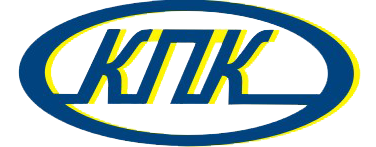 АҚПАРАТТЫҚ  БАНКИНФОРМАЦИОННЫЙ  БАНКСериясы: «Әдістемелік  нұсқаулық»Серия: «Методические  рекомендации»«Сабақтың талдауы және өзіндік талдау» «Анализ и самоанализ урока»Қостанай қ . 2017 ж.г. Костанай  2017 г.Примерные программы  и  цели  посещения уроковВариант 1.Дидактические основы урока (была ли деятельность учащихся преобразующей, использовались ли методы наблюдения, сравнения, сопоставления, обобщения, группировки, выведения законов).Сопоставление работы над усвоением знаний и развитием учащегося.Как организована поисковая деятельность учащихся?Насколько эмоционально проходил урок? (Эмоции могут быть любыми, кроме тех, которые ранят ученика.)Наличие повторения уже изученного.Общение с детьми, влияние этого общения на учебный процесс и развитие ученика.Вариант 2.Цель: «Формирование познавательного интереса»Создание положительного эмоционального настроя на работу всех учеников в ходе урока.Сообщение в начале урока не только темы, но и последовательности урока.Обсуждение с детьми в конце урока не только того, что «мы узнали», но и того, что понравилось (не понравилось) и почему; что хотелось бы выполнить еще раз, а что сделать по-другому.Использование проблемных творческих заданий.Применение заданий, позволяющих ученику самому выбирать тип, вид и форму материала (словесную, графическую, условно-символическую).Использование разнообразных форм и методов организации учебной деятельности, позволяющих раскрывать субъектный опыт учащихся.Создание атмосферы заинтересованности каждого ученика в работе классаСтимулирование учащихся к высказываниям, использованию различны? способов выполнения задания без боязни ошибиться, получить неправильный ответ и т.п.Использование в ходе урока дидактического материала, позволяющегося ученику выбирать наиболее значимые для него вид и форму учебного содержания.Оценка деятельности ученика не только по конечному результату (правильно — неправильно), но и по процессу его достижения.Поощрение стремления ученика находить свой способ работы (решение задачи), анализировать способы работы других учеников в ходе урока выбирать и осваивать наиболее рациональные.Создание педагогических ситуаций общения на уроке, позволяющих каждому ученику проявлять инициативу, самостоятельность, избирательность способах работы; создание обстановки для естественного самовыражения ученика. Стимулирование учащихся к высказываниям, использованию различных  способов выполнения задания без боязни ошибиться, получить неправильный ответ и т.п.Использование в ходе урока дидактического материала, позволяющего  ученику выбирать наиболее значимые для него вид и форму учебного содержания.Оценка деятельности ученика не только по конечному результату (правильно — неправильно), но и по процессу его достижения.Поощрение стремления ученика находить свой способ работы (решение задачи), анализировать способы работы других учеников в ходе урока выбирать и осваивать наиболее рациональные.Создание педагогических ситуаций общения на уроке, позволяющих каждому ученику проявлять инициативу, самостоятельность, избирательность способах работы; создание обстановки для естественного самовыражения: ученикаВариант 3.Цель: «Осуществление дифференцированного и индивидуального подхода к обучению»Соответствуют ли развивающие задачи диагностическим данным о классе?Как спроектирована работа с отдельными учащимися?Какие ошибки и трудности учащихся учтены?Подготовлены ли индивидуальные и групповые задания, насколько они соответствуют познавательным возможностям детей?Подобраны ли виды деятельности учащихся с учетом их индивидуальности?Учтены ли внеурочные интересы и склонности учащихся?Как организовано осмысленное и прочное усвоение учебного материала учащимся с низким уровнем обучаемости?Какие приемы и средства используются в работе со способными учениками для достижения углубленного и расширенного усвоения темы?Учитываются ли трудности и опивки учащихся, возникающие в процессе объяснения нового материала, как они предупреждаются и устраняются?Предлагаются ли учащимся дифференцированные задания или работа осуществляется по единым, образцам?Способствуют самостоятельные задания продвижению в «зону ближайшего развития» ученика?Соответствуют ли контроль и щенка результатов проявленной работоспособности, склонностям учащихся?Проводится ли работа по обучению приемам само- и взаимоконтроля?Как обеспечивается надлежащий темп обучения?1 5. Учтены ли особенности детей при создании групп и нар?Какие формы коллективной познавательной деятельности используются, насколько они результативны?Организована ли взаимопомощь, если да, то как?Ведется ли учителем учет трудностей в учебной работе учащихся?Дифференцируется ли домашнее задание?Какие формы и методы проверки домашнего задания используются в работе е разными учениками, какова их результативность?Цель: проанализировать эффективность методических приемов учителя.Формирующих прочность знаний учащихся.Программа:1. Выяснить, учит ли учитель отбирать из суммы фактов главное основное.Посмотреть, прививает ли учитель у учащихся навыки запоминания основных положений курса, необходимых для дальнейшего продвижения вперед.Проверить, обучает ли учитель анализу и синтезу учебного материала.Посмотреть, обучает ли учитель отвлеченному мышлению и обобщению единичных предметов и явлений в пределах школьной программы.Цель: определить результативность организации метопов и приемов кот роля за усвоением знаний учащимися.Программа:1. Определяет ли учитель цель контроля, т.е. ЗУН и другие результаты обучения, которые планировались к достижению при изучении темы, курса, раздела.Узнать определяет ли учебную деятельность учитель (вопросы, задания, ответы, которые отражают усвоение отдельных понятий по данной теме).Посмотреть, составляет ли учитель задания на проверку этой деятельности. Цель: проанализировать эффективность использования межпредметных связей (МПС) для достижения глубины знаний.Программа:1. Проверить, обеспечивает ли учитель смежные предметы, согласовано ли выделяет межпредметные проблемы, задания.Выявить, систематически ли использует учитель МПС.Проверить, знает ли учитель смежные предметы, согласовано ли выделяет межпредметные проблемы, задания.Посмотреть, ставит ли учитель перед учащимися конкретные познавательные цели и задачи межпредметного урока, что обеспечивает направление мысли и активное использование знаний.Цель: определить, какие приемы использует учитель для поддержания активного внимания учащихся на протяжении всего Программа:Выяснить, четко ли учитель формирует цель и задачи предстоящих занятий, добиваясь их понимания каждым учеником.Посмотреть, использует ли учитель объекты, на которых должно быть сосредоточено внимание, устраняя по возможности все посторонние раздражители.Определить, использует ли учитель разнообразие методов обучения и видов учебной деятельности.Узнать, использует ли учитель разнообразные способы повышения интереса учащихся к изучаемой проблеме (новизна, актуальность содержания, эффект занятий).Посмотреть, применяются ли разнообразные приемы, обеспечивающие устойчивость и продуктивность внимания (эмоции, разрядка, выразительность речи).Цель: проверить, насколько целесообразно использует дидактический ираздаточный материал, с какой целью.Программа:Выяснить, на каких этапах урока учитель использует дидактический и раздаточный материал, с какой целью.Определить, способствовал ли дидактический материал углублению знаний их прочности, а также повышению творческой активности учащихся.Цель: проанализировать эффективность использования на уроке форм и методов обучения.Программа:Посмотреть, правильно ли видит учитель место урока в системе других по теме.Проанализировать, обосновано ли, целесообразны ли те приемы, которые учитель использует на уроке.Посмотреть, носит ли материал научный характер.Сочетается ли индивидуальная и фронтальная работа с групповой формой работы.Цель: оценить эффективность педагогического поиска учителя по совершенствованию урока.Программа:Наличие элементов нового в педагогической деятельности учителя, способствующих успешному решению задач реформы школы.Выяснить, как учит учащихся учитель отбирать из суммы фактов главное, основное и как это влияет на прочность усвоения их знаний.Проверить, способствует ли учитель выработке общеучебных и общетрудовых умений и навыков.Посмотреть, учитывает ли учитель индивидуальные особенности учащихся, а также подготовки и развития в процессе формирования у них ЗУН.Цель: проверить эффективности использования TCОПрограмма:Выявить, способствует ли ТСО повышению интереса учащихся к изучаемой цели.Определить, приучает ли ТСО к рациональности и самостоятельности приобретения знания.Способствует ли ТСО привитию навыков самоконтроля.Проверить, позволяют ли ТСО существенно активизировать самостоятельную деятельность учащихся. Цель: проанализировать деятельность учителя по привитию навыков культуры умственного труда.Программа:1. Посмотреть, приучает ли учитель планировать вид работы, ставить цели, выбирать для их осуществления наиболее рациональные пути и средства.Проверить, умеют ли учащиеся распределять работу по времени.Выяснить, обучает ли учитель учащихся организовать свое рабочее место.Узнать, обучает ли учитель учащихся навыкам контроля и самоконтроля.Цель: определить результативность работы учителя по развитию устной речи учащихся.Программа:1. Познакомиться с работой учителя по усложнению смысловой функциональной речи.Познакомиться с работой учителя по обучению усвоению словарного состава речи.Познакомиться с работой учителя по усилению коммуникативных средств речи.Познакомиться с работой учителя над овладением учащимися художественными образами, выразительными средствами языка.Цель: определить эффективность методического приема мыслительной деятельности учащихся, использование при опросе и учете знаний.Программа:1. Выявить, требует ли учитель от учащихся осознанности, последовательности изложения.Посмотреть, как учитель реагирует на затруднения при ответе.Выяснить, вовлекаются ли все учащиеся в рецензирование ответа.Проверить, комментирует ли учитель ответы учащихся.Цель: проанализировать работу по предупреждению неуспеваемости.Программа:1. Посмотреть, разделяет ли учитель сложные задачи для слабоуспевающих на отдельные дозы, подзадачи, этапы и т.д.Выяснить, наблюдает ли учитель за деятельностью школьников, отмечает ли положительные моменты в их работе.Узнать, выявляет ли учитель типичные затруднения и ошибки в работе со слабоуспевающими и акцентирует на них внимание тех учащихся, чтобы предупредить их повторения другими.Цель: выявить оптимальные сочетания фронтальной, групповой и индивидуальной форм организации учебной деятельности учащихся.Программа:Определить соответствие использования индивидуальной формы работы характеру изучаемого материала.Определить эффективность помощи учителя во время индивидуальной работы учащихся.Определить рациональность использования групповых форм учебной работы: сделать заключение об использовании групповых форм при дифференциации учебного материала по сложности и по характеру, сделать заключение о применении групповых форм за время выполнения трудных заданий, сделать заключение об использовании фронтальных форм при изучении теоретического материала.Анализ урокаОбщие требования к анализу урока. Научный подход к анализу урока, опора на психолого-педагогическую науку и передовой педагогический опыт. Глубина и всесторонность анализа; оценка урока с учетом взаимосвязи всех его компонентов и их дидактической обусловленности и логической взаимосвязи. Рассмотрение урока во взаимосвязи с предыдущими уроками изучаемой темы. Акцент при анализе на наиболее существенных сторонах урока, в решающей мере определяющих степень усвоения учебного материала, качество знаний, развитие интеллекта учащихся. Объективность оценок. Научная обоснованность оценок, характеристик и выводов; их конкретность, доказательность и убедительность. Учет специфики данного учебного предмета. Предложения.Виды и планирование посещений уроков. Посещение и анализ уроков как метод внутришкольного контроля. Виды посещения уроков: выборочное, тематическое, параллельное, целевое. Комплексное изучение преподавания в отдельном классе в течение полного учебного дня.Планирование посещений уроков: перспективное (на год и полугодие), текущее (на месяц и неделю), календарное и графическое.Подготовка к посещению урока. Определение цели посещения урока. Знакомство с учебной программой, с фактическим материалом данного урока и методикой его проведения (по учебнику, методическим пособиям, инструктивным указаниям органов народного образования, ИУУ и др.). Знакомство с наличием учебно-наглядных пособий по предмету. Установление по классному журналу состояния выполнения государственных программ, накопления оценок и текущей успеваемости учащихся, сроков и количества проведенных контрольных работ, предусмотренных программой по предмету, выполнения практической части программ (практических и лабораторных работ, экскурсий), объема домашних заданий. Просмотр выводов, предложений и заданий (они даются учителю после посещения урока в ходе его анализа). Знакомство с ученическими работами. Определение форм личной проверки качества знаний учащихся и отбор необходимых для этого материалов. Решение вопроса о приглашении на урок других учителей школы, определение цели такого приглашения.Схема наблюдений и техника записи хода урока. Схема наблюдений за уроком - условие рациональной организации работы проверяющего, обеспечивающей четкую, последовательную фиксацию хода урока и последующий его анализ. Подготовка проверяющего к анализу посещенного урока. Просмотр посещенных уроков у данного учителя, замечаний, адресуемых учителю, связанных с планом урока и его реализацией, формы анализа урока и места подведения итогов (беседа, обсуждение на заседании предметной комиссии, на педагогическим совете). Поэтапная оценка хода урока и деятельности учителя и учащихся. Заключение по итогам проверки качества знаний, умений и навыков учащихся. Вычленение достоинств урока, творческих находок учителя, заслуживающих изучения и внедрения в практику работы учителей школы. Недостатки урока и необходимая помощь учителю. Формулировка общей оценки, выводов и предложений в адрес учителя.Анализ урока учителем. Основные требования к самоанализу: место разбираемого урока в системе уроков по изучаемой теме, обоснование образовательной и воспитательной целей урока и выполнение намеченного плана урока, характеристика класса и мотивировка отбора учебного материала для данного урока, психологическая и педагогическая оценка системы учебные заданий и упражнений, выполненных учащимися на уроке, оценка развития самостоятельного мышления учащихся на уроке. Мотивировка выбора методов урока, оценка соответствия данных методов целям и содержанию урока, выполнению поставленных образовательных и воспитательных задач, удовлетворенность или неудовлетворенность учителя уроком (его отдельными частями); меры, намечаемые учителем по устранению отмеченных недостатков, оценка и обоснование достигнутых на уроке результатов. Самооценка как одно из условий творческого труда учителя.Анализ урока проверяющимАнализ иелей урока. Оценка правильности и обоснованности постановки учебной и воспитательной целей урока с учетом особенностей учебного материала, места данного урока в системе уроков по теме, уровня подготовленности класса. Постановка и доведение целей урока до учащихся. Степень достижения целей урока.Анализ структуры и организации урока. Соответствие структуры урока его целям. Продуманность выбора типа урока, его структуры, логическая последовательность и взаимосвязь этапов урока. Целесообразность распределения времени урока между ними. Рациональность выбора форм обучения. Наличие плана урока и организация его выполнения учителем. Оборудование урока. Рациональная организация труда учителя и учащихся.Анализ содержания урока. Соответствие содержания урока требованиям государственных программ. Полнота, достоверность, доступность изложения. Научный уровень излагаемого материала. Степень нравственного влияния, воспитательная направленность урока. Генерализация основных идей урока (темы, курса). Политехническая направленность урока, его связь с жизнью, трудовым воспитанием и профориентацией. Реализация развивающих возможностей урока в плане формирования активной учебной деятельности, самостоятельного мышления, познавательных интересов. Подведение учащихся к восприятию новых знаний. Выделение главной идеи нового материала. Формирование новых понятий. Актуализация опорных знаний.Организация самостоятельной работы учащихся. Характер тренировочных упражнений, виды самостоятельных работ, степень сложности, вариативность, учет уровня подготовленности учащихся класса. Инструктаж и помощь учителя. Степень усвоения нового материала (эффективность). Связь нового с ранее изученным. Повторение (организация, формы, приемы, объем).Анализ методики проведения урока. Определение обоснованности и правильности отбора методов, приемов и средств обучения, их соответствия содержанию учебного материала, поставленным целям урока, учебным возможностям данного класса, соответствие методического аппарата урока каждому его этапу и задачам активизацииучащихся. Разнообразие приемов и методов, применяемых учителем. Эмоциональность подачи материала. Эффективность использования наглядных пособий, дидактического раздаточного материала и технических средств обучения. Оценка методической вооруженности и педтехники учителя.Анализ работы и поведения учащихся на уроке. Общая оценка работы класса. Внимание и прилежание. Интерес к предмету. Активность класса, работоспособность учащихся на разных этапах урока. Организация самостоятельной учебной работы учащихся, выработка рациональных приемов учебного труда учащихся. Оценка целесообразности и эффективности примененных форм учебной работы. Формирование общеучебных и специальных умений и навыков. Выполнение единых требований. Индивидуальная работа со слабыми и сильными учениками. Сочетание коллективной и индивидуальной работы. Дисциплинированность класса и приемы поддержания дисциплины.Культура общения учителя с учащимися, соблюдение учителем норм педагогической этики и такта, оценка созданного учителем морально-психологического климата в данном детском коллективе.Качество знаний, умений и навыков. Глубина, осознанность и прочность знаний. Умение вычленять ведущие идеи в материале урока, применять знания в различных ситуациях, приобретать с помощью имеющихся новые знания. Степень овладения практическими навыками. Характер проверки знаний учащихся учителем. Виды проверки. Накопляемость, объективность выставленных оценок, их мотивировка, воспитывающий и стимулирующий характер.Анализ домашнего задания, полученного учащимися. Цель, объем. Соотношение между объемом работы, выполненной на уроке, и объемом работы, заданной на дом. Характер домашнего задания (творческий, тренировочный, закрепляющий, развивающий) и его посильность. Комментарий и инструктаж учителя по домашнему заданию.Оценка санитарно-гигиенических условий урока.Оиенка самоанализа, сделанного учителем в ходе ответов на вопросы, поставленные проверяющим; заключение по самоанализу.Общая оиенка степени достижения учебной и воспитательной иелей урока. Общая мотивированная оценка результатов урока: оптимальность обучающих действий учителя; качество знаний, умений и навыков учащихся; тенденция сдвигов в их развитии и воспитанности. Аргументированная характеристика достоинств урока. Элементы творчества, заслуживающие изучения и внедрения в практику работы учителей школы.Недостатки урока. Диагностика причин и тенденций в их развитии. Предложения по их устранению.Научная обоснованность выводов и оиенок. опора на достижения психологопедагогической науки и передовой педагогический опыт. Конкретность выводов и предложений, их доказательность и убедительность.Общие выводы и предложения.Рекомендации учителю по самообразованию на основании выводов и предложений. Заключительное слово учителя. Доброжелательность, уважительность и тактичность разговора с учителем, опора на положительное. Учет индивидуальных особенностей учителя: характер, тип нервной деятельности, стаж и степень педагогического мастерства, общий кругозор и педагогическая эрудиция.Формы анализа и самоанализа урока– краткий (оценочный) анализ - это общая оценка учебно-воспитательной функции урока, характеризующая решение образовательной функции урока, характеризующая решение образовательной, воспитательной и развивающей задач и дающая оценку их реализации;– структурный (поэтапный) анализ это выявление и оценка доминирующих структур (элементов) урока, их целесообразность, обеспечивающая развитие познавательных способностей учащихся;- системный анализ- это рассмотрение урока как единой системы с точки зреют решения главной дидактической задачи и одновременного решения развивающих задач урока, обеспечение формирования знаний, умений и навыков учащихся, усвоения ими способов учения,- полный- это система аспектных анализов, включающих оценку реализации задач урока, содержание и виды учебной деятельности учащихся по таким характеристикам, как уровни усвоения учащихся знаний и способов умственной деятельности, развитие учащихся, реализация дидактических принципов и результативности урока;- структурно-временной анализ- это оценка использования времени урока по каждому его этапу;- комбинированный анализ- это оценка (одновременная) основной дидактической цели урока и структурных элементов;- психологический анализ- это изучение выполнения психологических требований к уроку (обеспечение познавательной деятельности учащихся развивающего типа);- дидактический анализ - это анализ основных дидактических категорий (реализация принципов дидактики, отбор методов, приемов и средств обучения и учения школьников, дидактическая обработка учебного материала урока, педагогическое руководство самостоятельной познавательной деятельностью учащихся и т.п.)- аспектный анализ -это рассмотрение, детальное и всестороннее изучение и оценка под определенным углом зрения какой-либо стороны или отдельной цели урока во взаимосвязи с результатами деятельности учащихся. Примеры аспектов урока:реализация учителем триединой задачи урока,использование развивающих методов на уроке,изучение способов активизации познавательной деятельности учащихся,пути развития познавательного интереса,формирование общеучебных умений и навыков у школьников,проверка и оценка знаний, умений и навыков учащихся.• организация проблемного обучения на уроке и т.п.;10 - комплексный анализ - это одновременный анализ дидактических, психологических и других основ урока (чаще всего системы уроков)Примерная схема комплексного анализа проблемно-развивающего урока(схему можно использовать и для самоанализа)готовность учителя и учащихся к уроку (внешняя),внутренняя психологическая готовность учащихся к уроку,организационные действия учителя (при необходимости),планирование учителем и сообщение учащимся образовательных, воспитательных и развивающих задач урока,актуализация знаний и способов деятельности учащихся,какие методы проблемного обучения использовались учителем (поисковые, исследовательские, проблемное изложение),применение проблемных методов в учении школьников,соотношение деятельности учителя и деятельности учащихся,объем и характер самостоятельных работ учащихся и соотношение репродуктивных и продуктивных самостоятельных работ,учет учителем уровней актуального развития учащихся и зоны ближайшего их развития,подходы к повышению у учащихся положительной мотивации учения,постановка учителем проблемных вопросов, создание проблемных ситуаций, показ их разрешения,владение учителем способами создания проблемных ситуаций,соблюдение правил постановки учебной проблемы,использование учебника, соотношение репродуктивной и частично поисковой работы с ним,соответствие подбора наглядных пособий требованию проблемного обучения,формирование специальных и общих учебных умений учащихся,наличие у учащихся познавательных умений: формулировка проблемы, выдвижение и обоснование гипотезы, нахождение путей доказательства (опровержения) гипотезы, проверка правильности ее решения,умения учащихся осуществлять логические операции,развитие познавательных способностей учащихся на каждом этапе урока (что это доказывает),затруднения, возникшие у учащихся всего класса, у отдельных школьников, их причины, как они были устранены,соблюдение требований проблемно-развивающего обучения к домашней работе учащихся: какие задания были предложены (на продолжение исследования, начатого на уроке, решение новой, нетиповой задачи, на актуализацию опорных знаний и умений, на применение знаний и умений в новой ситуации, на самостоятельное теоретическое осмысление),учет учителем индивидуальных особенностей, способностей и подготовленности учащихся и предложение дифференцированных заданий,что дал урок для развития у учащихся воли, интеллекта, эмоций, познавательных интересов, речи, памяти, самостоятельности мышления,общая результативность урока.Лист наблюдения(схема анализа и самоанализа урока)Общие сведения:школа, класс, дата проведения урока;тема урока, задачи урока.Оборудование урока:какие средства обучения использовал учитель;подготовлены ли наглядные пособия и технические средства;как подготовлена классная доска к уроку.Содержание урока:соответствует ли содержание программе, задачам урока;проведена ли его дидактическая обработка;формированию каких знаний, умений и навыков он способствует;с каким материалом учащиеся работали впервые, какие знания, умения и навыки формировались и закреплялись на уроке;как материал урока способствовал развитию творческих сил и способностей учащихся;какие общеучебные и специальные умения и кавыки развивались;как осуществлялись межпредметные связи:соблюдались ли внутрипредметные связи; способствовало ли содержание урока развитию интереса к учению.Тип и структура урока:какой тип урока избран, его целесообразность;место урока в системе уроков по данному разделу:как осуществлялась связь урока с предыдущими уроками;каковы этапы урока, их последовательность и логическая связь;соответствие структуры урока данному типу;как обеспечивалась целостность и завершенность урока.Реализаиия принципов обучения:принцип направленности обучения на комплексное решение задач:в чем выразились научность обучения, связь с жизнью, с практикой;как реализовывался принцип доступности обучения;с какой целью использовался каждый вид наглядности;как соблюдался принцип систематичности и последовательности формирования знаний, умений, навыков;как достигалась сознательность, активность и самостоятельность учащихся, как осуществлялось руководство учением школьников:в какой мере осуществлялось развитие учащихся на уроке;какой характер познавательной деятельности преобладал (репродуктивный, поисковый, творческий):как реализовывались индивидуализация и дифференциация обучения;как стимулировалось положительное отношение учащихся к учению.Методы обучения:в какой мере применяемые методы соответствовали задачам урока;какой характер познавательной деятельности они обеспечивали;какие методы способствовали активизации учения школьников;как планировалась и проводилась самостоятельная работа и обеспечивала ли она развитие познавательной самостоятельности учащихся;какова эффективность использованных методов и приемов обучения. Организаиия учебной работы на уроке:как осуществлялась постановка учебных задач на каждом этапе;как сочетались разные формы: индивидуальная, групповая, классная;осуществлялось ли чередование разных видов деятельности учащихся;как организовывался контроль за деятельностью учащихся;правильно ли оценивались знания и умения учащихся;как учитель осуществлял развитие учащихся (развитие логического мышления, критичности мысли, умений сравнивать, делать выводы);какие приемы использовал учитель для организации учащихся;как подводил итоги этапов и всего урока.Система работы учителя:умение общей организации работы на уроке: распределение времени, перехода от одного этапа к другому, управление учебной работой учащихся, владение классом, соблюдение дисциплины;показ учащимся рациональных способов учебной работы;определение объема учебного материала на урок;поведение учителя на уроке: тон, такт, местонахождение, внешний вид, манеры, речь, эмоциональность, характер общения (демократичный или авторитарный), объективность;роль учителя в создании нужного психологического микроклимата.Система работы учащихся:организованность и активность на разных этапах урока;адекватность эмоционального отклика;методы и приемы работы, уровень их сформирования;отношение к учителю, предмету, уроку, домашнему заданию;уровень усвоения основных знаний и умений;наличие умений творческого применения знаний, умений и навыков.Общие результаты урока:выполнение плана урока;мера реализации общеобразовательной, воспитывающей и развивающей урока;уровни усвоения знаний и способов деятельности учащихся:й - усвоение на уровне восприятия, понимания, запоминания;й - применение в аналогичной и сходной ситуации;й - применение в новой ситуации, т.е. творческое;общая оценка результатов и эффективности урока;рекомендации по улучшению качества урока.Вспомогательные средства обратной связиНаиболее эффективными являются те методы обратной связи, которые позволяют за небольшое время проверить усвоение всеми учащимися класса нужного количества фактического материала и навыков в применении полученных знаний на практике.Такими приемами безмашинной обратной связи являются:Трафареты. Ученики получают от учителя программу, трафарет и бумагу величины трафарета, выполнив программу в своей рабочей тетради, ученик накладывает трафарет на чистый лист формата трафарета и пишет ответы в окнах трафарета. Оценка определяется по числу верных ответов по рядам.Трафареты обеспечивают экономию времени на выполнение упражнений, закрепление материала помогают охватить опросом всех учащихся и выставить большое количество оценок.Планшеты с перфокартой. В программе дается 5-6 ответов. Один из них правильный. Ученики вставляют в планшет перфокарту и номер избранного ответа. Учитель в течение нескольких минут оценивает выполнение задания всем классом.Использование кодирования. Учитель географии, биологии, химии, истории и т.д. под кодовыми номерами фиксирует на наглядных пособиях и картах звания стран, городов, рек, морей, отдельных частей скелета, внутренних органов, формул, соединений т.д. Задается вопрос, ученик отвечает при помощи цифровых карточек или грифельных досок. Взглянув на поднятые номера, учитель мгновенно определяет кто не знает тех или иных фактов, названий, дат, формул, правил и т.д.Грифельные доски можно использовать и для решения арифметических задач, проведения несложных вычислений, а также для упражнений по русскому и иностранному языку.В качестве опроса используются и игровые моменты.При работе с 4-м классом учительница выяснила, что у ребят слабые вычислительные навыки. На каждом уроке пришлось систематически вводить элементы устного счета, но при этом наблюдалось, что не все ученики вовлечены в активнуюработу. Чтобы возбудить активность, пришлось перебрать различные методы устного счета. Наибольший эффект дал счет с элементами игры «Светофор», все ученики этого класса на уроках труда изготовили три карточки-квадрата на картоне. На одной из них был наклеен красный кружок, на другой - зеленый, на третьей - желтый. Перед этим классный руководитель проводил занятие по правилам уличного движения, учил правильно переходить улицу. Ребята уже знали, на какой свет идти, на какой - нельзя.Классу предлагалось задание вычислительного характера. Если отвечающий давал верный ответ, то класс поднимает карточки с зеленым кружком, значит можно идти дальше, если ответ неверный — появлялся красный цвет, если ученик сомневался или не мог сосчитать — он поднимал желтый цвет, и ему или им помогали. Игра помогла втянуть ребят в активную работу — считали все. По цвету поднимаемых карточек моментально складывалось впечатление о работе класса, сразу видно было тех, кто требовал дополнительной работы. Использование наглядных пособий и дополнительных средств в ходе лекцийВ ходе лекции часто необходимо продемонстрировать какую-то деталь, чертежи, фотографию, диаграмму, схему, документ, историческую справку, образцы материалов и т.д.Плоскостные пособия не только раскрывают особенности объекта, представленного в изображении, и на конкретных примерах дают знания политехнического применения того или иного механизма или процесса, но и показывают, как данное явление используется в различных областях науки и практики. Например, с помощью плакатов при изучении двигателей внутреннего сгорания (тема «Устройство и работа карбюратора») легко раскрываются возможности использования в технике законов Архимеда, Паскаля и т.д. При изучении принципиальных схем можно выявить общие закономерности составления электрических и кинематических цепей. На индикаторных диаграммах работы тепловых машин выявляется взаимозависимость объема, занимаемого газами, и давления газов на днище поршня, головку и стенки цилиндра. Все сказанное о применении плакатов, диаграмм в равной степени относится и к экранным техническим средствам обучения, так как плакат, диаграмму можно спроецировать на экран с помощью эпидиаскопа.Вот некоторые рекомендации по использованию наглядности в ходе лекции:Таблица 2.При использовании наглядности на лекции следует соблюдать чувство меры, не перегружать лекцию количеством иллюстративного материала, это нередко отвлекает и не дает должного эффекта. Вместе с тем своевременное применение фрагмента, чертежа, плаката очень полезно, обеспечивая точность восприятия, образность, глубину.Как подготовить урокУрок - главная составная часть учебного процесса. Качество подготовки учащихся во многом определяется уровнем проведения урока, его содержательной и методической наполненностью, его атмосферой. Как же построить урок, который вызывал бы у детей искренний интерес, подлинную увлеченность, формировал их творческое сознание?Рекомендации, приведенные ниже, могут помочь в подготовке урока.Четко определить и сформулировать для себя его тему:Определить место темы в учебном курсе;Определить ведущие понятия, на которые опирается данный урок, посмотреть на урок ретроспективно.Определить целиОпределить и четко сформулировать для себя и отдельно для учащихся целевую установку урока - зачем он вообще нужен? В связи с этим надо обозначить обучающие, развивающие и воспитывающие функции урока.Спланировать учебный материал урокаПодобрать литературу по темеПодобрать учебные задания, целью которые является:Узнавание нового материала;Воспроизведение;Применение знаний в незнакомой ситуации;Творческий подход к знаниям;Упорядочить учебные задания в соответствии с принципом «от простого к сложному». Составить три набора заданий:Задания, подводящие ученика к воспроизведению материала;Задания, способствующие осмыслению материала учеником;Задания, способствующие закреплению материала учеником.Продумать «изюминку» урокаКаждый урок должен содержать что-то, что вызовет удивление, изумление, восторг учеников - одним словом, то, что они будут помнить. Это может быть интересный факт, неожиданное открытие, красивый опыт, нестандартный подход к уже неизвестному.Сгруппировать отобранный учебный материалПродумать, в какой последовательности будет организована работа с отобранным материалом, как будет осуществлена смена видов деятельности учащихся. Главное при группировке материала - умение найти такую форму организации урока, которая вызовет повышенную активность учащихся, а не пассивное восприятие нового.Контроль за деятельностью учащихсяПродумать:Что контролировать?Как контролировать?Как использовать результаты контроля?При этом не забывать, что чем чаще контролируется работа всех, тем легче увидеть типичные ошибки и затруднения, а также показать учащимся подлинный интерес учителя к их работе.Оборудование урокаСоставить список необходимых учебно-наглядных пособий, приборов, технических средств обучения.Домашние заданияПродумать содержательную часть, а также рекомендации по его выполнению.Конспект урокаПодготовленный таким образом урок должен лечь в конспект, который должен содержать три основные части:Формальную;Содержательную;Аналитическую.Формальная часть выглядит так:ДатаУрок №Тема:Цели:Оборудование:Последовательность отдельных этапов урока.ЛитератураСодержательная частьТексты всех заданий, новый учебный материал, решающие задачи, рекомендации по выполнению домашнего задания. Особенное внимание обратить на то,чтобы вопросы учителя в конспекте были выделены другим цветом: зафиксирована на каждом этапе деятельность учителя и учеников.Аналитическая часть — обратите вниманиеЗаполняется после урока — самоанализ урока.Обратная связьОрганизация обратной связи - наиболее уязвимый участок работы молодого учителя. Здесь в наибольшей степени требуется профессиональная подготовка и опыт. Следует научиться приемам обратной связи и овладеть технологией спрашивания. Какие трудности? Их две:как добиться, чтобы во время спрашивания продуктивно работал весь класс;как добиться, чтобы вызванный ученик давал полный ответ на поставленный вопрос.	Недостаточная эффективность обратной связи, неудовлетворенность учителей и учеников нередко приводят к тому, что стараются принизить роль спрашивания и по возможности избегать опроса. Более того, некоторые преподаватели и методисты предлагают резко сократить опрос, считая, что это ведет к напрасной трате времени, и рекомендуют ограничиваться зачетами, контрольными работами и экзаменами.Согласиться с такими предложениями нельзя. Опыт показывает, что при редком спрашивании учащиеся перестают готовиться к занятиям, запускают материал. Но дело не только в контроле. В процессе опросов знания закрепляются, совершенствуется речь и мышление.Опрос - это первая проверка на практике полученных знаний, это важнейший вид упражнений. Задача заключается в том, чтобы опрос непосредственно участвовал в обучении, органически вливался одним из видов самостоятельной работы учащихся и проводился не столько с целью контроля, сколько для развития нужных навыков и приобретения новых знаний.Такой опрос способствует развитию самостоятельности учащихся, обеспечивает закрепление полученных знаний, помогает активизировать процесс обучения.По мере накопления знаний меняется и опрос. Он становится фундаментальнее, основательнее: преподаватель проверяет знания по всей теме. В ходе опроса педагог неоднократно обращается к выяснению личного мнения учащихся, приучает их к умению анализировать материал.Развивается мышление учащихся, способность применять знания на практике, ликвидируются пробелы.Обратная связь осуществляется в трех направлениях:Во-первых, в ходе самого объяснения материала. Учитель, объяснив, вычленив отдельные структурные элементы темы, тут же обращается к разным ученикам, сильным, средним и слабым, с требованием повторить, уточнить, привести примеры, решить задачу, выполнить упражнение, прочитать раздел учебника или привести цитату из первоисточника. Ученики участвуют в самом процессе формирования знаний, думают, ищут ответ, уясняют. Учитель обнаруживает непониманиераздела у того или иного ученика и тут же на месте добивается усвоения трудного материала.Во-вторых, после изучения раздела или подтемы. Это текущий опрос, учитель обеспечивает проверку усвоения терминов, дат, фактов, формул, названий, иностранных слов, правил фактического материала, а также способности дать связный ответ на вопрос по текущему материалу с объяснением связей, решением задач и выполнением упражнений.В-третьих, итоговая проверка усвоения материала по целым разделам, темам, по итогам четверти, полугодия, года. Учитель проводит обобщающий опрос, контрольную работу, экзамены.Существуют различные машинные и безмашинные средства обратной связи.Машинные средства обратной связи требуют особой подготовки учителей и специального оборудования классов. Программно-контрольное устройство «Огонек- 1», компьютеры, различные «тренажеры», «Техник-3» и другие. Руководители школы обязаны внедрять в практику работы школ наиболее прогрессивные, мобильные и эффективные средства, как традиционные, так и созданные в наше время учителями- новаторами и получившие широкое признание и распространение.«Опрос как средство обучения. Условия наибольшей эффективности опроса»Условия наибольшей эффективности опроса:Учитель и ученики должны быть готовы к предстоящему опросу. Учитель обязан подобрать вопросы по текущему материалу и повторению, выбрать способ опроса и наметить, кого из учеников спросить, отметив в поурочном журнале.Оценка за ответ должна быть строгой, но справедливой. Учитывая воспитывающее воздействие оценки, важно справедливо, невзирая на прежние успехи, выставлять заслуженный балл.Ответ ученика необходимо проконтролировать.В дополнение к журналу учитель обязан вести специальный учет слабых ответов, чтобы своевременно предупредить отставание и не допускать пробелов в знаниях учащихся.Во время опроса класс должен активно работать. Привлечь во время опроса к участию в работе весь класс - такова важнейшая задача учителя.Вопросы должны отличаться разнообразием и требовать не только воспроизведения заученного, но и собственных суждений учащегося.Ответ ученика должен быть связным и самостоятельным. Навыки монологической речи приобретаются с практикой, систематической индивидуальной работой.Опрос должен быть частым.Опрос должен охватывать все разделы программы.Эффективность опроса значительно возрастает, когда учитель овладевает всеми возможными способами и умело применяет их сообразно материалам и целям опроса.Большим недостатком следует считать насыщенность опроса к концу четверти.Ученики перестают работать регулярно.При опросе должны учитываться возрастные особенности и соблюдаться индивидуальный подход.Во время опроса учитель должен быть активным и требовательным.Что помогает молодому специалисту быстрее адаптироваться в условиях начинающейся педагогической деятельностиНаблюдательность и обдуманность в отношениях и поведении. Необходимо прислушиваться к мнению каждого учителя, мастера и немастера, опытного и стремящегося к этому, ответственного и безынициативного, но не спешить с выводами и заключениями, а тем более с оценками работы коллег. Однако это не означает безликость специалиста в отношениях с коллегами. Свою точку зрения надо уметь отстаивать, но достаточно аргументировано, без лишней горячности, с соблюдением такта. Но и прятать себя не стоит. Справедливость всегда побеждает.Знание предмета, личное трудолюбие и ответственность в деле. При этом очень важно безупречно, со всей серьезностью выполнять общественные поручения. Выполнять любое общественное поручение нужно с душой, т.е. так, чтобы оно оставило след в душах питомцев. Это помогает учителю уже с первых шагов педагогической работы утвердиться в качестве серьезного и вдумчивого специалиста, умелого воспитателя.Разумная требовательность и педагогический такт. Эти качества характеризуются и сопровождаются личным примером в деле. Разумная требовательность предполагает также объективность в суждениях и оценках. К любому совету, даже неквалифицированному, нужно прислушиваться. А отстаивать свою точку зрения правомерно лишь на основе проверенных фактов. При этом надо помнить, что одно и то же действие в различных условиях проявляется по-разному. Молодому учителю важно как можно больше учиться опыту общения с детьми у опытных учителей, чаще посещать их уроки.Чуткость и доброжелательность в отношении с коллегами по работе, уравновешенность в поведении, идейность во всем. При этом никогда не следует занимать выгодную для себя позицию, если приходится иметь дело даже с большинством недобросовестных и нечестных работников. Надо постоянно руководствоваться целями дела, интересами общества и государства. Моральный капитал возвышает человека в любой обстановке, украшает его жизнь, делает человека нужным и счастливым.Классификация ошибок, допускаемых начинающим учителемя группа. Ошибки, связанные с взаимоотношениями с учащимися:проявление невнимания к одаренным детям;проявление невнимания к отстающим детям;предъявление непосильных требований к учащимся;необдуманность принимаемых решений в отношении недисциплинированных учащихся;нетребовательность к учащимся в стремлении завоевать "дешевый" авторитет;проявление фактов грубого обращения с детьми;стремление установить контакт и взаимопонимание путем сокращения расстояния "учитель - ученик";  неуверенность в себе, в правильности своего поведения в тех или иных случаях;незнание психологии детского возраста, непонимание причин того или иного поступка учащимися;стремление завоевать авторитет "любой ценой";невыполнение данных учащимся обещаний;неоправданная апелляция по мелочам к руководству школы;излишняя придирчивость, чрезмерная суровость в отношении к детям;жалобы на детей родителям, классному руководителю, учителям.я группа. Ошибки, связанные с взаимоотношениями с учителями:неуважение к опыту и мудрости старших;бестактность в обращении со старшими;стремление уединиться, чтобы не участвовать в жизни коллектива;пренебрежение к сложившимся традициям коллектива;неблагодарность за помощь, которую оказывает учитель;обсуждение учителей "за глаза".я группа. Ошибки, связанные с взаимоотношениями молодых учителей между собой:необъективная оценка результатов работы своих товарищей;отсутствие критического отношения к поведению товарищей;нетребовательность друг к другу;неумение преодолеть сложившиеся в студенческой среде отношения в новой обстановке (вместо "Вы" - "ты", вместо "Геннадий Иванович" - "Гена").я группа. Ошибки, связанные с недостаточным уровнем воспитанности и общей культуры молодого учителя:стремление переложить порученное дело на другого;невыполнение прямых обязанностей;отсутствие инициативы и творческого начала в работе;недисциплинированность;нарушение норм и правил этикета.я группа. Ошибки, связанные с недостаточной общей и "технической" подготовкой молодого учителя к самостоятельной работе, недостаточное знание предмета и методики изложения;неумение управлять своим состоянием;отсутствие навыков общения;неотработанная дикция, жесты, мимика, движение;неумение правильно действовать в различных ситуациях;медленная реакция, рассеянность на уроке;мышечные зажимы, скованность.6-я группа. Ошибки, связанные с переоценкой начинающим учителем своих сили возможностей:самоуверенность, выражающаяся в неприятии советов, рекомендаций учителей;высокомерие, выражающееся в неприятии советов, рекомендаций учителей;формальное отношение к выполнению своих обязанностей;категоричность суждений.Работа над ответом ученикаОпрос предполагает систематическую работу над совершенствованием знаний учащихся, развитием их языковой культуры и мышления, способностей давать развернутый, полный логически последовательный и аргументированный ответ. Мы не можем ограничиваться только изложением фактов, главное в ответе ученика - рассуждения, самостоятельный анализ, объяснение явлений.Работа над ответом ученика - один из решающих факторов формирования знаний. Раньше были специальные предметы, развивающие культуру речи: пиитика, риторика, логика. Теперь эти предметы не включены в учебный план. Предполагается, что учителя- предметники будут сами обучать искусству ответа. Опыт лучших учителей показывает, что существует целая система работы по выработке умений учащихся давать полный и глубокий ответ.Вот наиболее распространенные и доступные приемы:учитель сам дает полный ответ на поставленный вопрос, демонстрируя образец ответа. Тут же требуется повторение ответа учащимися;составляются планы, совместными усилиями подбирается и располагается материал;в отдельных случаях разрешается пользоваться при подготовке ответа учебником, тетрадями, пособиями;после ответа учащегося проводится тщательный его анализ, дополняются отдельные разделы, подчеркиваются ошибки в языке, логике изложения, аргументации, выводах;время от времени пишутся краткие письменные ответы на те или иные вопросы;учитель дает краткий анализ ответа ученика.учитель ни в коем случае не опускает односложных ответов, не вмешивается в ход ответа, не задает постоянно наводящих и подсказывающих вопросов.Тематический учетВ целях систематической проверки знаний учащихся по каждой теме и недопущения образования пробелов учитель проводит так называемый тематический учет.В законченном виде такой учет предполагает специальный зачет по каждой теме, примерно через каждые 10 - 20 уроков. Однако такая специальная проверка по каждой теме требует дополнительного времени и учителя, и учащихся (если в классе 35 чел., а каждый ответ 5-10 минут, то это примерно 4-5 часов дополнительной работы), поэтому ряд учителей нашли комбинированный способ тематического учета, который дает необходимый эффект и не связан с чрезмерной тратой времени.После каждой темы проводятся по ряду предметов контрольные работы, по другим предметам — обобщающие опросы. Ученики получают вопросники и знают, что следует подготовить, знать и уметь после изучения каждой темы.Во время текущего опроса в своем плане урока учитель имеет лист чистой бумаги, в котором фиксирует, что не знает тот или иной ученик, это же фиксируется и после контрольной работы и обобщающего опроса. Каждый ученик знает, что если он плохо ответил или сделал ошибки в контрольной работе, он должен пересдать всю тему. Учитель не имеет права поставить последующую положительную оценку по «новому» материалу, пока не убедится, что обнаруженные пробелы ликвидированы. Тематический учет даже в такой упрощенной форме стимулирует систематическую работу и позволяет быстро ликвидировать отставание. Одним из видов обратной связи является систематическая проверка выполненной домашней работы. Молодые учителя, боясь потерять время, редко проверяют домашние задания, особенно письменные. Существуют простые и эффективные способы проверки:просмотр тетрадей учеников в классе. Учитель проходит по классу ипросматривает тетради. Ученики в это время выполняют какие-то задания;чтение и разбор отдельных частей задания;взаимопроверка (ребята проверяют работы другу друга);проверка задания до урока ассистентами (помощниками) учителя;выборочная или полная проверка выполнения заданий после уроков(учитель может взять для проверки тетради отдельных учеников);проверка домашних заданий при опросе (ученики выходят к столу учителя со своими домашними тетрадями).Обратная связь - мощное средство обучения. Это технически сложный участок преподавания, овладеть искусством спрашивания - задача каждого учителя.Самоанализ урокаОрганизация учебного процесса1. Кратковременность оргмомента, быстрое включение всех учащихся в деловой ритм, полная готовность класса и оборудования к уроку. Начат ли урок со стимулирующего введения (создание эмоционального и делового настроя, привлечение внимания учащихся и обеспечение необходимой мотивации)Сообщена ли тема урока или подводите учащихся к самостоятельному определению ее, опираясь на их жизненный опыт и уже имеющиеся знанияСтавите ли перед учащимися цель урока, даете ли установки перед выполнением заданий, завершенность этапов урока, акцентируете ли внимание учащихся на подготовке и раскрытии алгоритма темыИмеют ли место логические переходы от одного этапа урока к другому, значимость этапов урока в формировании знаний, умений учащихся с учетом поставленных целейПозволила ли система предлагаемых вопросов, заданий выявить типичные пробелы в знаниях учащихся и оперативно устранить их. На сколько качественно усвоили учащиеся алгоритм темыПодведен ли итог урока; смогли ли учащиеся выделить главное в теме, ее алгоритм и значение его знания в системе знаний учащихсяВыполнялись ли психолого-гигиенические, эстетические требования, требования ТБ, проводилась ли физкультминутка (начальные классы)Рационально ли использовано время урока, выполнен ли намеченный план, насколько обоснованы отступления от планаДидактическая и методическая деятельностьФормируете ли понятие на простом и частично известном материале, используете ли при этом наглядность (таблицы, схемы, иллюстрации, модели), проводите ли опытыПобуждалась ли учебная активность учащихся (не менее двух активных методов). Проводите ли словарную работу с целью осознания учащимися учебного материалаСтавите ли перед учащимися учебную проблему, даете ли установку слушать, выполнять действия на понимание и запоминаниеРазвиваете ли у учащихся умение анализировать, сравнивать, обобщать, делать выводы, выделять алгоритм темы (в практических заданиях и действиях учащихся)Имели ли место самостоятельные творческие работы, создаются ли в процессе обучения проблемные и нестандартные ситуацииРазработаны ли виды проверки контроля знаний учащихся (не менее двух рациональных методов); осуществляется ли обратная связь, ее эффективностьОбеспечено ли при проверке знаний учащихся воспроизведение ими основных признаков изучаемого материала, понятий, связей; насколько качественно усвоили учащиеся ранее изученный и новый материалИспользовалось ли дифференцированное обучение, насколько адресно и эффективно оно было (проводится обычно при индивидуальной проверке знаний, самостоятельной работе; учитывать объем и сложность заданий)Требуете ли от учащихся полных ответов; уровень монологической речиДидактическая и методическая деятельностьСочетались ли на уроке словесно-наглядно-практические способы деятельности учащихся с разными формами мышленияПутем реализации знаний, создавались ли проблемные ситуации и разрешались ли они путем: проблемного объяснения; совместного с учителем разрешения; самостоятельного решения при руководящей роли учителя; самостоятельноВыбранные методы обучения и способы управления учебной деятельностью подчинены целям и задачам урока и соответствуют уровню обученности учащихсяУчебная деятельность на уроке разнообразна (не менее двух-трех рациональных видов): индивидуальная, фронтальная, групповая, сочетание фронтальной с групповой, индивидуальная с фронтальной, работа в парахУчитель побуждает учащихся к самопроверке, самоанализу и самокоррекции организует взаимопроверку; учит умению давать объективную самооценку и оценку знаний товарищей, учит обосновыватьТон ведения урока доброжелательный, уверенный; просматривается четкость, деловитость организованностьУчитель корректно и объективно подходит к оценке деятельности учащихся, тактично отмечает слабые места. Несовершенства в ответах, примерах, предложениях и действиях, провоцирует на вопросы и с благодарностью их принимаетТекущий контроль проводится на полном доверии, учитель не вмешивается на каждом шагу в работу учащихся, лишь при необходимости дает советы, рекомендует, проводит индивидуальную работуСформированность знаний по учебному предмету, умение овладеть алгоритмом темы и применять полученные знания в самостоятельных творческих заданиях; насколько качественноПодготовка учителя к урокуМесто урока в системе других уроков тематического планаЯвляется ли первоопределяющим плана целеполагание и мотивация обучения (учебные, развивающие и воспитывающие цели урока)Намечены ли пути реализации образовательных, развивающих и воспитывающих задачИмели ли место в планировании инновационные методы, приемы работы, дифференциация в обученииУчтены ли объем учебного материала и сложность информации с возрастными особенностями и учебными возможностями учащихся классаПланируется ли на уроке использование наглядностей (ТСО, таблиц, опорных схем, иллюстраций, моделей, демонстрация опытов).Использовалась ли обратная связьСпособствует ли структура урока, спланированные вопросы, задания, практическая деятельность учащихся их познавательной активности, самостоятельности, развитию творческих способностей и умению пользоваться алгоритмом темыВ системе ли планируется повторение ранее изученного материала, имеют ли место связь ранее изученного материала с новымОбъем и сложность домашнего задания, учтены ли учебные возможности класса и отдельных учащихся, подготовлено ли оно к результативному выполнениюОценка деятельности учащихсяАктивность и работоспособность учащихся на урокеУмение учащихся организовать свою деятельность на рабочем месте во времени и в соответствии с заданными целями и задачами урокаУмение мобилизовать себя на восприятие и переработку информации, уровень организованности и активности в учебной деятельностиНасколько самостоятельно и эффективно смогли применять полученные ранее знания в оформлении новых понятий, связей, отношенийУмение планировать, организовывать, устанавливать связи, обобщать, делать выводы, выделять главное, владеть монологической речьюУмение учащихся распознать и выделять новое содержание, применять новые знания к объяснению явлений, связи между ними, законов, правописаний; умение использовать эти знания в практических заданияхУмение осуществлять проверку, самопроверку, взаимопроверку, давать самооценку и объективную оценку знаний товарищей; уметь обосноватьУмение осуществлять самоконтроль, самоанализ и самокоррекциюКорректность, коммуникабельность, умение работать фронтально, индивидуально и в группахИтог урока и домашнее заданиеНасколько прочно учащиеся усвоили алгоритм темы и их умение применять его в заданиях, практических, самостоятельных и творческих работахОтмечена ли значимость темы урока и урока в формировании системы знаний учащихсяДана ли характеристика работы класса (показать успешность овладения содержанием урока, вскрыть недостатки). Краткость и емкость анализаУмение учителя охватить типичное в успешности усвоения и недостатков; умение учесть реальные возможности классаИмела ли место на уроке формирование положительных социальнозначимых качеств личности в соответствии с целями и задачами урока, акцентировать при подведении итогаИмело ли место коррекция объема и содержания домашнего задания, его дифференциация с учетом учебных возможностей класса и отдельных учащихсяДаны ли четкая инструкция и методические советы по выполнению домашнего задания, привлекались ли знания и умения учащихсяРабота по инструктированию домашнего задания в рамках времени урокаЗаписаны ли на доске и в дневниках параграф, номера задач и заданий, главы тем, страницы, давно ли задание по повторению материалаСпособ опросаИндивидуальный опрос - самый простой способ опроса. Преподаватель ставит перед классом вопрос, несколько секунд выжидает, чтобы все учащиеся хотя бы некоторое время подумали, затем вызывает кого- либо из намеченных учащихся. Учащийся ответил, преподаватель обращается к классу с предложением дополнить или исправить ошибки, допущенные при ответе, делает нужные замечания по ответу и выставляет оценку. Затем ставится новый вопрос и повторяется то же, что и при первом вызове. Преподаватель успевает спросить таким образом от 2 до 4 человек. Ответ учащегося с дополнением и рецензией, в зависимости от вопроса, занимает обычно от 5 до 10 минут.Индивидуальный опрос имеет ряд преимуществ. Весь класс и преподаватель слушают одного человека. Ответ устный, полный, самостоятельный. Оценка ответа, обычно безошибочная, ставится за все качества ответа: за знание фактического материала, за логическую стройность изложения, выразительность и точность языка. Индивидуальный опрос - основной способ опроса, и каждый учащийся должен через него проходить возможно чаще.Но индивидуальный опрос имеет недостатки. Отвечает один ученик, трудно держать в напряжении весь класс, при индивидуальном опросе возможно опросит.лишь небольшое количество учащихся. Если удовлетвориться только этим методом опроса, то получится что в течение месяца при составе учащихся в 25 человек возможно спросить каждого ученика только поод ному разу, даже если он получит отрицательную оценку. При помощи индивидуального опроса невозможно проверить навыки учащихся в составлении планов ~ тезисов, решении задач, выполнении практических работ.Самое трудное при проведении индивидуального опроса - привлечь к работе всех учащихся. Для этого существует несколько приемов:ставится вопрос и предлагается всем учащимся составить план ответа или решить задачу, выполнить упражнение. Затем вызывается учащийся, остальные следят по плану и после ответа дополняют, исправляют ошибки, уточняют;преподаватель задает вопрос, предлагает подумать, затем вызывает одного отвечать, а другим дает задание фиксировать в своей тетради пробелы, неточности.При этом в отдельных случаях разрешается использовать учебник. Учащиеся обязаны слушать и быть готовыми продолжить ответ, развить какую-то мысль привести пример, решить задачу и т.д.Фронтальный опрос - как и всякий опрос - это контрольное спрашивание на уроке, проверка степени и основательности усвоения учебного материала, который уже объяснялся. Оценка выставляется за всякий ответ, незнание материала - уже пробел в знаниях, который нужно заполнять. Организация опроса должна быть исключительно четкой. Вопросы продуманы до мелочей, точно установлена их последовательность. Преподаватель обязан чутко реагировать на любое отступление от темы и не медленно поправлять.Фронтальный опрос имеет ряд положительных качеств:позволяет охватить проверкой многих учащихся;вырабатывает способность к краткому, но точному ответу;обращает внимание на существенные детали темы и способствует их запоминанию;отрабатывает по плану полный ответ по теме, приучая к последовательности и обоснованности изложения;вовлекает в работу класса, держит в напряжен- ном внимании всех учеников. Но имеются и существенные недостатки фронтального опроса:ответы слишком кратки, не приучают к развернутым ответам, труднейшему виду ответа;не отрабатываются переходы от одной мысли к другой, а такие переходы крайне важны при изложении сложного материала;не позволяет вскрыть всей глубины знаний учащихся;недостаточно развивает логическую и языковую культуру учащихся.Из всего этого следует, что фронтальная проверка годится как один из методов опроса, но нельзя его превращать в универсальный способ проверки знаний с последующим выставлением поурочного балла. Некритическое отношение к так называемому «поурочному баллу» привело к тому, что многие ученики разучились говорить, давать полный ответ на вопрос. Все это может привести к поверхностному усвоению программного материала и образованию существенных пробелов в знаниях учащихся.Комбинированный опрос. В чем его сущность? Вызываются одновременно 3-4 ученика. Один отвечает устно, как при индивидуальном опросе или фронтальном, остальные письменно на доске или за партой на отдельном листочке (или используется перфокарта).После устных ответов учащихся преподаватель проверяет письменные ответы, задает по 1 - 2 небольших вопроса и ставит оценки. Учитель после проверки может спросить устно в порядке фронтального опроса еще 1-2 учеников.Комбинированный опрос позволяет в течение 20 - 25 минут, обычно проводимых для опроса, спросить в среднем от 5 до 10 человек, он дает возможность проверить и выработать умение составлять планы и тезисы, решать задачи, проводить опыты. Комбинированный опрос дает возможность за сравнительно небольшое время проверить знания учеников по большому разделу программы.Но имеются и существенные недостатки, значительно снижающие значение комбинированного опроса.Сразу вызывается несколько учащихся, остальные успокаиваются внутренне, выключаются из работы.Преподавателю приходится одновременно вести наблюдение и за классом, и за вызванными учениками, и следить за устным ответом. Это дается далеко не всем преподавателям.Наконец, не всегда гладко даются ответы. Приходится направлять, уточнять. Если при индивидуальном опросе такая трата времени не приводит к срыву объяснения (просто вызывается на одного человека меньше), то при комбинированном опросе, когда учащиеся уже написали ответы, избежать разбора нельзя, а это иногда намного затягивает опрос. Вот несколько примеров из практики.Четырех учеников посадили за отдельные парты. 1-й ученик получил карточку с заданием; 2, 3, 4-й - получили художественные открытки, им дано задание - дать описание того, что изображено на открытках; 5-й ученик работает у доски; 6-й — вызван к доске. Он рассказывает, как работал дома, как понял материал.Опрос по химии. Учитель назвал фамилии учеников, посадил за отдельные столы. Названы и посажены 6 учеников. Им даны карточки с заданиями. 2-х учеников вызвал к доске, им дал отдельные задания, остальным учащимся продиктовал задачу и внимательно следил, чтобы все работали самостоятельно, чтобы никто ни у кого не списывал. Через несколько минут проверил решение задачи. Пока ученики решали задачу самостоятельно, учитель подошел к работающим у доски и указал на ошибки. Затем проверил выполнение задания у остальных.Письменные контрольные работы.Основным видом опроса является устный опрос. Преподаватель не имеет права подменять устный опрос письменным, не имеет права вообще выставлять оценку за четверть только по письменным работам. Никакой письменный ответ не сможет заменить устного. Но это обстоятельство вовсе не исключает письменную контрольную работу как один из способов опроса. Устный опрос при всем желании не может выполнить всех задач опроса: при помощи устного опроса невозможно осуществить непрерывный контроль за всеми учащимися. А без такого контроля работоспособность учащихся резко понизится. Письменные контрольные работы - одно из средств опроса и проводятся с тремя целями:проверка знания всех учащихся класса по данной теме;стимулирование непрерывной систематической работы учащихся;развитие способностей в письменном виде сжато, излагать материал. Многие передовые учителя очень часто проводят письменные работы, что позволяет непрерывно следить за процессом усвоения знаний теоретического курса и навыков в применении полученных знаний на практике.Примерные методические рекомендациик составлению справки по итогам контроля за состоянием УВП.Структура справки:Вводная часть, в которой указывается информация об объекте контроля, цели и задачи проверки, объем проделанной работы (количество посещенных уроков, проверочных работ и т.д.)Аналитическая часть, в которой излагаются сами факты, их оценка, выявление причин недостатков, оценка достоинств в решении вопросов.Заключительная часть, в которой дается общая оценка состояния преподавания, уровня ЗУНов, даются рекомендации.Основные требования к справке:Четкость построенияЛогическая последовательность изложенияАргументированностьТочность оценок, исключающих возможность субъективного их толкования.Примерные методические рекомендации
к составлению справки по итогам диагностики
учебных результатов (в форме тестов, проверочных работ,
диктантов, контрольно-методических срезов и т.д)Дата проведения ТемаФорма, сколько вариантов использовалось КлассыФ.И.О. учителей, участвовавших в проверкеПо каким учебным планам и программам обучаются школьникиУровень диагностирования (минимальный, базовый, продвинутый)Какие умения изучались Возможные причины имеющихся пробелов Общие выводы по итогам диагностирования ПредложенияАнализ урокаВ практике можно выделить три основных типа анализа урока:Полный (комплексный-! анализ предполагает всестороннее рассмотрение в единстве и взаимосвязи целей, содержания, методов, форм организации всех аспектов урока - содержательного, дидактического, воспитательного, методического, организационного.Аспектный анализ предполагает более глубокое рассмотрение одной стороны урока, применяется в тех же целях, что и полный анализ, и именуется дидактическим, психологическим, воспитательным, методическим, организационным анализом.Краткий анализ урока проводится с целью общей оценки его научно- теоретического и методического уровня. Он отражает только основные дидактические категории (достигнуты ли основные цели урока, решены ли познавательные задачи, выполнен ли план урока и др.) Вопросы, взятые для анализа, зависят, прежде всего, от цели и темы внутришкольного контроля, а также от индивидуальных особенностей учителя.Типичные нарушения при анализе урока.Расхождение между схемой анализа урока и критериями оценки его эффективности (иногда анализируются одни параметры, а эффективность оценивается совсем по другим).Несовпадение требований к уроку и схемы анализа.Схемы анализа урока расходятся между собой как по количеству основных разделов, так и по содержанию заключенных в них требований.В схемах анализа урока отсутствуют такие вопросы, как выработка у учащихся навыков самообразования, закрепление учебного материала, связь нового с изученным раннее материалом, психологический климат на уроке, санитарно- гигиенический режим.Отсутствие воспитательного аспекта в схеме анализа.Психологический анализ урока.Общие рекомендацииАнализируются:цели, задачи урока и их реализация;активизация мотивов учения (познавательных потребностей, интересов, стремлений учиться);познавательная деятельность учащихся и развитие их познавательных процессов (восприятие, память, мышление, воображение.)внимание и эмоционально-волевая деятельность;применение способов активизации умственной деятельности учащихся;учет эмоциональных состояний учащихся;создание психологической атмосферы общения на уроке;проявление педагогического такта, степень личностного влияния педагога на учащегося, авторитет преподавателя;особенности применения различных средств воздействия.Схема анализа урока.Тип урока и его место в общей системе уроков.Реализация дидактических целей урока.Содержание урока (научность, доступность, последовательность при разъяснении).Соответствие типа урока, методов, приемов и средств (их целесообразность, разнообразие) обучения подобранному содержанию.Активность и самостоятельность учащихся на уроке, организация их творческого мышления.Уровень усвоения материала, качество знаний учащихся, степень осознанности.Дифференцированная и индивидуальная работа с учащимися.Проверка и оценка знаний, умений и навыков учащихся.Развитие и воспитание учащихся на уроке (формирование мировоззрения , отношение к изучаемому, вооружение умениями анализа, синтеза, обобщения и т.д.)Эмоциональный климат на уроке.Типы уроковИзучение нового материала.Совершенствование знаний, умений и навыков.КомбинированныйКонтроль и коррекция знаний, умений и навыков.Виды урока.Урок - лекция, беседа, киноурок.Урок - самостоятельной, лабораторной, практической работы, экскурсия, семинар, конференция.Основные виды всех четырех типов уроков.Устный опрос, фронтальный, индивидуальный, групповой, письменный зачет, контрольная работа.Схема анализа внеклассного мероприятияОбщая характеристика.Сведения: класс, состав, количество учащихся, место и время проведения. Тема и воспитательно-познавательная цель, форма проведения, педагогическая обоснованность выбора форм и цели. Учет возрастных и индивидуальных особенностей школьников, их интересов. Место данного мероприятия в системе воспитательной работы.Подготовка мероприятия.Цель и план проведения, определение задач. Активность воспитателя и учащихся. Инициаторы мероприятия.Ход мероприятия.Содержание мероприятия, его общественно-политическая направленность. Характер поведения учащихся, взаимосвязь интеллектуального и эмоционального воздействия на учащихся. Отношение учащихся к мероприятию, восприятие ими основных идей, степень увлеченности, проявление творческих способностей.Выводы.Оценка методического своеобразия и эффективности мероприятия. Недостатки в ходе подготовки и проведения, причины, пути устранения. Пожелания по улучшению подготовительной работы.Методика анализа урокаПосещение уроков должно быть систематическим, т.е. постоянным и целенаправленным. Такое посещение предусматривается в годовом плане школы. Оно предполагает посещение серии неодинаковых по цели у одного учителя, посещение всех уроков одной небольшой темы, посещение всех уроков в течение учебного дня в одном классе, в сентябре - посещение уроков в первых, пятых, девятых классах, в первой четверти - изучение состояния преподавания и качества знаний учащихся по математике, если в школе много неуспевающих по математике учеников, во второй - это же по другим предметам и т.д. Важно добиться, чтобы посещение любого отдельно взятого урока или серии было подчинено определенной цели.Эффективность посещения уроков зависит не только от системы посещения, но и от умения глубоко проанализировать урок, объективно оценить его достоинства и недостатки.Проанализировать урок - это значит ответить на вопросы: какие цели (и правильно ли) поставил учитель перед уроком, достигнуты ли (и в какой мере) эти цели, какими средствами (их эффективность) достигались они.Цели урока определяются темой и содержанием его и включают вопросы обучения, воспитания и умственного развития учащихся:вооружение учащихся новыми знаниями, умениями и навыками, совершенствование и закрепление раннее усвоенных;воспитание школьников в процессе обучения, формирование взглядов и убеждений на основе программного материала, а также в процессе учебной деятельности школьников;развитие познавательных способностей - внимания, памяти, наблюдательности, мышления (способности анализировать, сравнивать, обобщать изученное, раскрывать связи и зависимости), умения применять знания на практике в разных условиях.Беседу по уроку лучше начинать с выяснения того, правильно ли учитель представляет себе цели и пути их осуществления.Самое важное в анализе урока - это умение правильно оценить его по содержанию, т.е. определить насколько удачно решались на уроке задачи обучения, воспитания и развития школьников. И только после этого рекомендуется говорить о форме урока - о целесообразности методов и приемов, которыми пользовались учитель для достижения поставленных перед уроком целей.Анализ урока легче проводить по элементам — выявление знаний, изучение нового материала, закрепление изученного, задание на дом. Иногда более полезным является анализ урока по направлениям, как решалась на роке задача обучения, как учитель использовал воспитательные возможности урока, насколько удачно учитель использовал методы и приемы воспитания для умственного развития учащихся, активизации их познавательной деятельности.В настоящей "памятке" разъясняется первый вариант анализа урока.При анализе выявления знаний учащихся и проверке домашнего задания важно установить:♦ правильно ли учитель сделал отбор материала для широкого опроса (опрос, как правило, должен проводиться по материалу предыдущего урока и наиболее принципиальным вопросам изучаемой темы: при опросе важно повторять по логическим связям самое существенное из того материала, который изучен в текущем году);каким объемом знаний программного материала владеют ученики, насколько глубоко его понимают, умеют ли применять его на практике;объективны ли оценки учителя;затем надо оценить, насколько удачно учитель решал воспитательные задачи при опросе, способствует ли опрос воспитанию самостоятельности, ответственности, правильному проявлению взаимопомощи и других качеств;необходимо также представить себе, в какой мере опрос способствовал развитию познавательных сил школьников, требовали ли вопросы и задания учителя мыслительной и практической самостоятельности учащихся или только механического пересказа готового материала;в заключение анализа этого элемента урока необходимо ответить на вопрос, в какой мере форма опроса (индивидуальный, фронтальный, письменный и т.д.) способствовала решению поставленных перед опросом задач.В такой же последовательности можно анализировать и второй, главный элемент урока - изучение нового материала. В ходе анализа необходимо ответить, примерно, на такие вопросы:насколько удачно отобран материал для изучения, научный уровень изучения (освещен ли программный материал с позиций современного уровня развития данной науки), использованы ли возможности установления межпредметных связей, в какой степени изучаемый материал увязывается с ранее изученным материалом, как учитель увязывает выводы и обобщения с жизнью, теорию с практикой и т.д.в какой мере использованная учителем структура урока, методы и способы работы (постановка на уроке познавательных проблем, использование наглядности и, в первую очередь, технических средств обучения, организация самостоятельной работы учащихся, сочетание работы с классом и отдельными учениками и т.д.) активизировали познавательные способности школьников, помогли осмысленному усвоению знаний.При анализе элемента закрепления изученного основное внимание нужно уделить тому, в какой мере отбор вопросов и заданий учащимся способствует выявлению того, насколько глубоко изученный на уроке материал осмыслен учащимся, могут ли они применять полученные знания в различных неодинаковых условиях.При анализе домашнего задания нужно обратить внимание на его объем, посильность и целесообразность. Желательным надо считать не задания типа "прочитать и подготовить пересказ", а задания, требующие мыслительной и практической активности, например: прочитать и подготовить подробный или сжатый пересказ, построить и составить план прочитанного, прочитать и составить диаграмму, заполнить схему, построить график и т.д., провести наблюдения и сделать необходимые выводы (по физике, биологии, географии), составить задачу на жизненном материале (по математике) и т.д.Оценка урока в целом должна зависеть в первую очередь от его результата. Если учитель обеспечил на уроке прочность знания, умения и навыки учащимся, научил их каким-то новым (или укрепил старые) способам приобретения знаний, если урок оказал положительное воспитательное воздействие на школьников и способствовал развитию их умственных сил, этот урок хорош, хороши средства, которые использовал учитель для получения этих результатов, и наоборот.При анализе уроков другого типа необходимо руководствоваться несколько иными критериями. Анализ должен соответствовать цели посещения. Например, целью некоторых уроков может быть проверка знаний, умений и навыков учащихся. В этом случае при анализе основное внимание нужно уделить оценке того, насколько подобранные учителем вопросы и задания дают возможность объективно выявить уровень подготовки и развития школьников и в какой мере ученики владеют знаниями, умениями и навыками.При анализе урока должна найти место оценка того, как учитель воспитывает интерес к изучаемому материалу и предмету в целом, проявляет ли должный педагогический такт, как ученики ведут себя на уроке и т.д.Следует помнить, что анализ урока является действенной формой повышения их качества. Но эту роль он будет играть при условии, если руководители школ будут давать глубокие педагогически обоснованные анализы уроков, если они будут контролировать выполнение сделанных учителями предложений и рекомендаций.Записи по анализу урока, должны содержать следующее: что и в какой последовательности делалось на уроке, оценка деятельности учителя или учащихся на всех этапах урока, выводы и предложения по отдельным элемента и уроку в целом.Основные требования к современному урокуНа каждом уроке учитель должен в едином потоке решать три задачи: вооружать учащихся прочными знаниями, умениями и навыками; воспитывать их, формируя научное мировоззрение, нравственные и волевые качества, черты характера, развивать умственные способности учащихся, мышление и внимание, память, наблюдательность, умение применять знания на практике и т.д.Требования к изучению программного материалаФормулировка целей урока способствует усилению внимания школьников к изучаемому материалу, возбуждает интерес к предстоящей работе. Прежде чем приступить к изучению нового материала, необходимо кратко сформулировать цели предстоящей деятельности учителя и учащихся по обучению, воспитанию и развитию.Не нужно на каждом уроке излагать материал учебников в полном объеме. Целесообразно отобрать главный, имеющий принципиальное значение материал, добиться глубокого и осмысленного усвоения его учащимися, используя для этого дополнительные к тем, что имеются в учебнике, аргументы, иллюстрации, примеры. С материалом же второстепенного значения, имеющим осведомительный, служебный характер, учащиеся ознакомятся самостоятельно, при чтении учебника дома.Программный материал должен изучаться, на высоком уровне, с позиции современных достижений науки.Связь научного материала с жизнью, социальным заказом осуществляется по следующим направлениям:разъяснение практической значимости изучаемого материала;анализ жизненных явлений и фактов из практики новейших достижений науки, техники и культуры;применение знаний на практике, в общественно-полезном и производительном труде учащихся;использование познавательного и практического опыта учащихся;привлечение краеведческого материала.Знания, которыми овладевают учащиеся, являются основой формирования мировоззренческих убеждений, нравственных качеств, эстетических вкусов. Прочность знаний, активное участие самих учащихся в процессе приобретения их, эмоциональный настрой способствует формированию у учащихся идейной убежденности и правильных научных взглядов.Помимо содержания учебного материала, положительное воспитательное воздействие на учащихся оказывает умелая организация учебного процесса, правильный выбор методов обучения, например, самого учителя.Методы обученияСловесный (рассказ, описание, объяснение, лекция, беседа).Практический (различные упражнения, работа с учебником, контурной картой, составление планов, конспектов; практические и лабораторные работы).Наглядный (картины, таблицы, схемы, использование доски, ТСО).Частично-поисковый, проблемный метод, эвристический.Требования к устному изложению учителяIНаучность, достоверность учебного материала.Связь изложения с современностью.Логическая последовательность.IIЧеткое определение темы и задач.Подготовка учащихся к восприятию нового материала.Использование проблемных вопросов и познавательных задач.Индуктивный или дедуктивный способ изложения.Структуры и устное изложение.Доступность и убедительность изложения.Культура речи.Техника рассказывания.V-VIIIкл. скорость рассказа 100-120 слов в минуту.IX-Xкл. 150 слов.Типология современного урока.Урок усвоения новых знаний.Урок усвоения навыков и умений.Урок комплексного применения знаний, навыков и умений.Урок обобщения и систематизации знаний.Урок проверки, оценки и коррекция знаний, навыков и умений.Комбинированный урок.Структура урока усвоения новых знаний.Проверка домашнего задания, воспроизведение и коррекция опорных знаний учащихся.Сообщение темы, цели, задач урока и мотивация учебной деятельности школьников.Восприятие и первичное осознание нового материала, осмысление связей и отношений в объектах изучения.Обобщение и систематизация знаний.Поведение итогов урока и сообщение домашнего задания.Вовлечение учащихся в процесс изучения нового материала, целесообразное методов учебной деятельности (сочетание словесных, наглядных и практических методов) благоприятствуют более осознанному, глубокому усвоению материала, развитию познавательной активности школьников, более успешному формированию на основе знаний научных взглядов и идейных убеждений и учащихся.Таким образом, задача учителя сводится не только к тому, чтобы вооружать учащихся знаниями, но и научить их способам познания и практической деятельности, в том числе умению слушать, запоминать, составлять план, конспект, тезисы прослушанного (прочитанного), наблюдать, отбирать материал для ответа на вопрос, применять знания в различных условиях и т.д.Интерес к знаниям является одним из важнейших стимулов учебы. Уроки нужно готовить и проводить так, чтобы они вызывали и укрепляли у учащихся интерес к заданиям, к учению в целом. Интерес возбуждается не только содержанием программного материала, но и способами их изучения, участием самих школьников в процессе приобретения знаний.При изучении программного материала нужно вовлекать в процесс познания всех учащихся, добиваться усвоения изучаемого материала на уроке, при наличии возможностей индивидуализировать обучение, уделяя особое внимание сильным и слабым учащимся.Требования к закреплению изучаемого материала.Проверка степени запоминания изучения материала путем подборного и сжатого воспроизведения, глубины понимания изученного материала, что проверяется формулировкой вопросов, требующих объяснения, доказательства, характеристики, сравнения, обобщения и т.д.Обучение школьников умению применять знания на практике в неодинаковых условиях, при объяснении явлений и процессов в природе и обществе, формирование и совершенствование умения и навыков при выполнении упражнений, практических работ, решений различного рода задач, в том числе в работу по учебнику.Требования к заданию на дом.Домашнее задание для учащихся - всегда самостоятельная работа: поэтому учителю необходимо разъяснить сущность, цели, а иногда и возможные способы выполнения домашних заданий.Разнообразие заданий по характеру и способам выполнения: заучивание наизусть правил, законов, понятий, краткое и подробное воспроизведение прочитанного в учебнике, ответы на вопросы, составление плана (конспект, тезисы) прочитанного, заполнение таблиц, выполнение упражнений, решение задач, наблюдения, изготовление моделей и других способов и т.д.Контроль за качеством обучения.Работа учителя по подготовке к проведению урока; определение образовательных, воспитательных и развивающих целей урока, их актуализация; постановка целей, разъяснение учащимся порядка и условий работы в начале урока; научная содержательность урока; реализация на уроке дидактических принципов обучения; соответствие избранных учителем методов преподавания целям урока, содержанию изучаемого материала, уровню подготовленности учащихся данного класса; сочетание обучения, нравственного воспитания и умственного развития; активизация мыслительной деятельности учащихся, вовлечение их в творческий учебный процесс; формирование познавательных интересов и потребность в знаниях; практическая направленность урока, связь обучения с жизнью, краеведческое содержание урока; межпредметные связи в процессе обучения; формы организации обучения (фронтальная, групповая, индивидуальная).Использование ТСО и наглядных пособий; формирование у школьников умений и навыков самостоятельного учебного труда о мировоззренческих выводах и обобщениях, к которым подводятся учащиеся в итоге урока, а также в том, как соблюдаются единые требования, предъявляемые к культуре речи и письма учащихся. Методика организации домашнего задания, повторение изученного и закрепление нового материала, использование возможностей и преимуществ кабинетной системы.Как осуществляется дифференциация процесса обучения, индивидуальный подход, практическое решение на уроке общешкольной методической темы; отражение на уроке темы самообразования учителя, как оцениваются знания и навыки учащихся, каковы плотность урока, экономия времени, эмоциональная насыщенность урока; как соблюдаются на уроке правила техники безопасности и санитарно- гигиенические требования.Контроль за качеством знаний, умений и навыков.Сформированность у школьников научного мировоззрения, знания закономерности развития природы и общества, умение оперировать научными категориями и понятиями; степень усвоения программного материала, результативность воспитательных влияний урока на формирование у школьников нравственных понятий, норм и правил поведения, сознательной дисциплины, культуры труда, работоспособности, коллективизма, товарищеской взаимопомощи, стремление эффективно и качественно выполнять учебные и трудовые задания; влияние учебного процесса на формирование интеллектуальных способностей у учащихся навыков и умений учебного труда и эмоциональной отзывчивости. Формы проверки знаний.1. Устный индивидуальный опрос.Примерные памятки анализа уроков в начальной школе.Учитель	Класс	Тема1. РУССКИЙ ЯЗЫКОрганизация урока.Организация учащихся на работу, наличие фронтальной и самостоятельной работы.Оборудование урока, рациональная организация рабочего места учителя и ученика.Время, отведенное на устную и письменную работу на уроке. Что преобладает?Цель урока.Как в процессе обучения на уроке русского языка органически сочетается обучение и воспитание с развитием познавательных способностей учащихся?Содержание урока.В какой мере материал урока отражает основные задачи обучения русскому языку младших школьников?Ведется ли работа на уроке по всем четырем разделам программы (звуки и буквы, слово, предложение, связная речь)?Как ведется работа над языковыми исследованиями:а)	над звуко-буквенным анализом слов;б)	над произношением и упражнением в правописании;в)	над словом и его значением;г)	над предложением.Какие виды самостоятельной работы преобладают на уроке:а)	использование упражнений учебника;б)	работа над деформированным текстом;в)	описывание с анализом;г)	составление предложений (изложение, сочинение-миниатюра);д)	прочие.Проводится ли лексическая работа:а)	по многозначности слов;б)	по подбору синонимов;в)	по подбору антонимом;г)	по логическим предложениям (упражнениям).Проводится ли работа по обучению слуховому письму, выработке орфографической зоркости учащихся, выдерживается ли объем письма?Как ведется работа над каллиграфией письма учащихся? Каков характер и объем домашнего задания? Подготовлены ли учащиеся к самостоятельности?Итог урока:Как содержание и методика ведения урока способствуют осознанному и глубокому усвоению материала учащимися?ВНЕКЛАССНОЕ ЧТЕНИЕВыдерживается ли предусмотренная программой система работы по руководству внеклассным чтением учащихся?Верно ли оборудован урок внеклассного чтения. Наличие книг у учащихся по теме (во втором полугодии первого класса у учащихся - библиотечки-коллективки из расчета обеспечения книгой каждого учащегося, во втором и третьем классах также наличие справочной литературы, каталожных карточек, каталогов, рекомендательных списков и т.д.)Выдерживается ли структура урока на каждом из трех этапов руководства внеклассным чтением младших школьников?Как расширяются читательские интересы детей:через знакомство с разными темами чтения;через знакомство с новыми авторами;через знакомство с жанрами произведения;через знакомство с художниками-иллюстраторами.Как воспитывается культура чтения?через знакомство и обучение правилам чтения, через выбор книги для чтения;через знакомство с каталожными карточками, обучение по ее заполнению;через знакомство с элементами книги;через знакомство с правилами обращения с книгой.ЧТЕНИЕОрганизация урока:время на работу с текстом (30-35 минут);взаимосвязь отдельных частей урока:оборудование наглядными пособиями и ТСО.Закрепление и углубление навыков чтения и умений работать с текстом.Правильность, сознательность, выразительность, беглость чтения, полный и краткий пересказ.Эффективность способов и приемов, использованных при объяснении нового и при закреплении пройденного материала:организация многочтения (целесообразность и целенаправленность вопросов для перечитывания текста);дифференцированность заданий при работе с текстом.Воспитывающая сторона урока.Методика организации домашнего задания.Выводы о знаниях, умениях учащихся по чтению.МАТЕМАТИКАОрганизация урока:Организация учащихся на наличие фронтальной и самостоятельной работы;Оборудование урока, рациональная организация рабочего места учителя и учащихся;Время, отведенное на устную и письменную работу на уроке;Что преобладает?Цель урока:Как в процессе обучения на уроке математики органически сочетается обучение и воспитание с развитием познавательных способностей учащихся?Содержание урока:а)	В какой мере материал урока отражает основные задачи обучения младших школьников математике?как формируются у учащихся сознательные прочные вычислительные навыки?насколько упражнения, предлагаемые для устного счета, способствуют выработке прочных вычислительных навыков?как знание теоретического материала помогает учащимся прочно формировать навык счета?на каждом ли уроке уделяется 5-7 минут для специальных устных упражнений?б)	Насколько глубоко ведется работа по усвоению арифметического действия?математической терминологии;взаимосвязи действий;взаимосвязи компонентов и результатов действий.в)	рационально ли используются упражнения из учебника при знакомстве с новым материалом, при закреплении и повторении его? Выясняется ли математическая сущность этих упражнений?г)	работа на уроке в связи с решением задач:как ведется обучение умению решать задачи?умеют ли учащиеся анализировать задачу?сколько задач решается на уроке?сколько времени занимает работа над задачей на уроке?проводится ли творческая работа в связи с решенной задачей.Эффективность методических приемов:Имеют ли место на уроке элементы сравнения, сопоставления, противопоставления?Насколько умело и уместно используются демонстрационные материалы и индивидуальные наглядности и ТСО?Итоги урока.Как содержание и методика ведения урока способствует осознанному и глубокому усвоению материала учащимися?V. ТРУДСообщение темы и постановка учебной цели перед детьми:знают ли дети, что будут делать на уроке и для чего это изделие нужно?выясняется ли, какие знания надо вспомнить, какие умения надо проявить чтобы изделие получилось как можно лучше?Культура и организация труда на рабочем месте:соблюдаются ли правила гигиены, техники безопасности, правила рабочего человека?Предварительное планирование предстоящих трудовых действий:насколько тщательно и доступно проводится анализ конструкций изготавливаемого изделия, рассмотрение образца изделия, сравнение каждой его детали с графическим изображением?насколько профессиональна и грамотна речь учителя и учащихся?Изготовление изделия:как выполняется обработка материала по предварительно выполненной размете?как учащиеся научены выполнять заготовки деталей, обрабатывать их с помощью инструкторов, проводить отделочные операции?Проверка изделия в действии:как дается оценка изделию?имеет ли место на уроке работа по исправлению существенных недостатков изделия?Подведение итогов урока:определяется ли содержание тех знаний и умений, которые дети приобрели в процессе выполнения, т.е. достигнута ли учебная цель?как решался на уроке воспитательный вопрос?Выводы и предложения.Примерная памятка анализа урока русского языка.Преподаватель	Группа	 Тема	СОДЕРЖАНИЕ УРОКАПравильность освещения темы урока, формулировка определений и выводов, сделанных на уроке.Воспитательная и образовательная ценность дидактического материала.Культура речи учителя и учащихся.МЕТОДИКА ПОСТРОЕНИЯ И ПРОВЕДЕНИЯ УРОКАМетоды и приемы изучения нового материала, закрепление пройденного и проверка, рациональность их применения.Виды упражнений и эффективность их использования.Эффективность использования наглядных пособий.Приемы объяснения домашнего задания и места его на уроке.Осуществление на уроке задач формирования грамматической базы учащихся (работа по развитию орфографической и пунктуационной зоркости).Осуществление на уроке задач развития связной речи учащихся.Осуществление на уроке принципов развивающего и воспитывающего обучения.Выявление знаний учащихся, правильность и мотивированность оценок.Подведение итогов урока.ПСИХОЛОГО-ПЕДАГОГИЧЕСКАЯ СТОРОНА АНАЛИЗА УРОКА.Поведение учителя на уроке, внимание к классу и отдельным учащимся, манера обращения с детьми.Организация классного коллектива на воспитание положительных мотивов учащихся.Реакция учащихся на применение учителем новых приемов и видов работ.Степень активности и самостоятельности учащихся на протяжении всего урока и на отдельных этапах.ОБЩЕЕ ЗАКЛЮЧЕНИЕ ПО УРОКУ.Достиг ли урок цели?Насколько рациональны пути ее достижения?Общее содержание материала, характер его освещения, соответствие требованиям современной науки о языке.Методика построения (принципы, формы, методы и приемы).Закономерность и эффективность урока в целом.V. ВЫВОДЫ И ПРЕДЛОЖЕНИЯ.Памятка анализа урока литературы.Преподаватель	Группа	 Тема	Правильно ли определена цель урока и выбраны средства ее достижения?Как осуществляется идейное, нравственное и эстетическое воспитание учащихся?Соблюдается ли принцип единства формы и содержания при анализе литературных произведений? Какими путями он осуществляется?Насколько хорошо учащиеся знают тексты изучаемых произведений?Какими путями учитель пользуется при освещении основных проблем в творчестве разных писателей?Привлекаются ли смежные виды искусства для более глубокого понимания основной идеи произведения или исторической закономерности и достоверности событий, раскрытых писателем, поэтом?Какое место на уроках литературы имеют технические средства и наглядность?Связаны ли занятия с усвоением богатства родного языка, обогащением речи учащихся, обучением выразительности речи?Как учащиеся овладевают основными понятиями теории литературы?Как учитель руководит внеклассным чтением, отводит ли специальные уроки с этой целью?Насколько ярка, эмоциональна и выразительна речь самого учителя?Какая работа ведется по подготовке к письму, сочинению или устным рассказам, выступлениям как на уроке, так и в порядке домашних заданий?Уделяется ли внимание повторению теоретических понятий?Каким образом устанавливается связь с изученным уже ранее произведением?Выводы и предложения.Примерная памятка к анализу уроков математикиПреподаватель	Группа	 Тема	Подготовка учителя к уроку (использование литературы; планирование; оборудование: инструменты, модели, схемы, таблицы, плакаты; подготовка дидактического материала, необходимых записей и чертежей на доске).Оборудование места школьников (есть ли все необходимое для работы на уроке). Подготовка учащихся к уроку.Правильно ли определены учителем цели урока по обучению, воспитанию и развитию? Какие конкретно учебно-познавательные задачи ставит учитель перед учащимися на данном уроке и серии уроков? Достиг ли урок цели?Место данного урока (нового материала) в серии уроков по изучению своей темы.Насколько материал данного урока связан с предыдущим и последующим материалом?Как выполняются основные принципы дидактики (научность, наглядность, доступность, единство теории с практикой)?Насколько хорошо владеет учитель материалом?Объем материала на урок. Нет ли перегрузок?Правильно ли учитель организует на уроке труд учащихся и свой труд, работу с классом в целом и с отдельными учащимися; удачно ли сочетаются коллективные и индивидуальные формы знаний?Как определены структура урока, виды, приемы и методы работы учителя в зависимости от цели, содержания урока и уровня подготовленности учащихся класса?Как осуществляется дифференцированный подход в обучении учащихся?Осуществление работы с учащимися по устранению имеющихся в знании пробелов. Индивидуальная работа с учащимися. Учет этой работы. Работа по предупреждению неуспеваемости учащихся.Развитие мыслительной деятельности школьников через систему подобранных упражнений учебника, а также изучение и повторение теоретического материала.Система повторения.Осознанность, прочность знаний учащимися основ программы (особенно при выполнении основных упражнений учебника).Уровень знаний, умений и навыков учащихся по данной теме. Верность и объективность ответов.Степень самостоятельности мышления школьников.Как решается задача - вооружить учащихся методами самостоятельной работы (проведение обучающих самостоятельных работ, специальных индивидуальных заданий, самостоятельной работы с учебником, математической литературой).Виды проверки домашних заданий.Дача домашних заданий (уровень трудности, объем, необходимые рекомендации к выполнению, учет индивидуальных способностей).Контроль за знаниями учащихся. Формы контроля. Виды опроса. Объективность оценки.Способствовал ли опрос развитию умственных сил учащихся.Роль и место вопроса учителя. Формулировка вопроса.Развитие творческих способностей учащихся (особенно при решении геометрических задач).Требования к проведению устных упражнений.Осознанность в усвоении учащимися правил, математических понятий, математической символики.Какая часть времени урока была занята объяснением и закреплением нового материала?Рационально ли использовалось время урока?Требования к выполнению чертежей.Требования к проведению контрольных работ.Работа после контрольных работ по устранению обнаруженных пробелов в знаниях учащихся.Требования к ведению учащимися тетрадей. Проверка тетрадей учителем.Математическая речь учащихся.Привитие интереса учащимся.Межпредметные связи.Обращение учителя с детьми (такт, умение владеть классом, желание помочь ученику, вера в ученика).Подведение итогов урока.Выводы, предложения и рекомендации по посещаемому уроку (или серии уроков) в зависимости от цели посещения.Схема анализа урока химииПреподаватель	Группа	 Тема	Соответствует ли содержание урока поставленной цели. Правильно ли отобран материал для достижения цели?Соответствует ли теоретический уровень изложения материала программе класса. Как выполняется программа?На достаточно ли высоком идейном и научном уровне излагается материал (связь с жизнью, с практикой)?Осуществляется ли связь ранее изученного материала с новым? Уделяется ли должное внимание повторению, закреплению ранее изученного материала? Как осуществляется межпредметная связь?Правильно ли выбираются методы и средства изложения (проблемно-исследовательский, иллюстративный, эвристический и др.)?Какая наглядность применялась (схемы, таблицы, диафильмы, кинофильмы).Требования к химическому эксперименту (подготовленность оборудования, должное состояние его; соблюдение техники безопасности; внимательное отношение учащихся к работе; анализ опытов и фиксирование их).Достаточно ли понята и убедительна речь учителя. Не нарушает ли учитель принятой номенклатуры веществ.Примечание: При посещении всех уроков необходимо обращать внимание на учет знаний учащихся и дачу домашнего задания:как часто опрашиваются учащиеся и правильно ли оценивают ответы;применяют ли письменные, контрольные и самостоятельные работы. Правильно ли они составляются?проверяют ли письменные домашние задания;каким образом применяет учитель индивидуальные домашние задания в работе с отстающими;пользуется ли учитель дидактическим материалом.Схема анализа урока биологииПреподаватель	Группа	 Тема	Правильно ли определена цель урока?Как раскрываются образовательные и воспитательные задачи урока? (Какие новые понятия и законы предлагается изучить? Какой учебный материал планируется повторить? Какие понятия формулируются? Какие понятия закрепляются в соответствии с программой?)Соответствие структуры урока содержанию программного материала.Целесообразность распределения учебного времени на определенные этапы урока.Соответствует ли ход урока намеченному плану?Содержание урока.Соответствие содержания урока программе.Научная и идейная направленность урока.Умение учителя выделить главное в учебном материале, не перегружая его второстепенным материалом.Соблюдение принципа научности и доступности.Наглядность (использование таблиц, гербария, моделей, коллекций, живых объектов).Использование ТСО.Использование на уроках результатов работ учащихся, полученных в других видах учебной деятельности (дома, на экскурсиях, в уголке живой природы, на школьном участке, в природе).Практические работы с натуральными объектами:распознавание;сопоставление;наблюдение;кратковременный эксперимент (если они на уроке есть).Привлечение дополнительной литературы.Связь теории с практикой.Ознакомление учащихся с природоохранной работой.Преемственность в изучении материала.Степень самостоятельности учебной деятельности учащихся (самостоятельность суждений, осознанность, запоминание, умение использовать имеющиеся знания).Домашнее задание (подготовка к домашнему заданию, когда дается задание, доступность, объем).Словарная работа.Оценки учащихся.Индивидуальная работа (использование карточек для опроса).IV. Выводы и предложения.Схема анализа урока физикиПреподаватель	Группа	 Тема	Соответствие темы урока программе.Соответствие содержания и структуры урока поставленной цели.Идейность и научность изложения преподавателем программного материала, его профессиональная направленность, связь с современностью.Осуществление связи нового материала с ранее изученным материалом.Методы и средства изложения материала, постановка демонстрационного эксперимента, решение задач.Эффективность использования технических средств обучения.Применение в процессе обучения наглядных печатных средств, пособий на уроке.Осуществление межпредметных связей.Использование на уроке различного вида работ и заданий, предлагающих применение полученных учащимися теоретических знаний при решении задач, при проведении физического эксперимента.Организация работы учащихся по самостоятельному приобретению знаний на уроке.Осуществление индивидуального обучения.Проведение учителем на уроке контроля за качеством усвоения знаний учащимися, целенаправленность и планомерность его осуществления.Объем, уровень, доступность, система проверки домашнего задания.Заинтересованность учащихся темой, содержанием и методами ведения урока.Развитие логического мышления. Активизация мыслительной деятельности учащихся.Выводы и предложения.Примерная схема анализа урока историиПреподаватель	Группа	 Тема	Идейно-теоретический уровень урока. Его соответствие современному уровню исторической науки.Органическая связь обучения, развития и воспитания учащихся.Методическая характеристика урока:- Целенаправленность урока;Характеристика отдельных элементов урока, их обучающий характер (повторение по историко-логическим связям, приемы проверки учета знаний, полнота и последовательность изложения нового материала, закрепление задания на дом);Работа над историческими образцами и понятиями;Связь преподавания с жизнью, с современностью;Активизация познавательной деятельности учащихся, пути привития учащимся умений и навыков самостоятельной работы;Воспитательная работа по материалу урока;Работа с методическим аппаратом учебника, картой, документами.Стимулирование личностного отношения учащихся к излагаемому материалу.Дифференцированный подход в обучении.Методы и приемы, используемые на уроке учителем и их эффективность.Схема анализа урока иностранного языкаПреподаватель	Группа	 Тема	Соответствие содержания урока воспитательным задачам.Как учитель владеет программой.Использование наглядности и ТСО.Проводился ли урок на иностранном языке.Начало урока (организационный момент, фонетическая зарядка, речевая зарядка).Активность учащихся.Используются ли хоровые, групповые, индивидуальные, фронтальные формы.Как развивается монологическая и диалогическая речь.Работа над произношением.Беспереводные формы работы.Устная форма работы.Каким видам чтения обучает учитель (беспереводное, со словарем).Организация домашнего чтения.Как осуществляется обучение грамматике (работа с грамматической структурой).Обучение письму (на уроке писать 7-8 мин. В V-VIIклассах, в VIII-XI- письмо на дом).Как вводится новая лексика.Развитие навыка аудирования.Соотношение времени, отводимого на различные виды речевой деятельности: аудирование, говорение, чтение, письмо.Домашнее задание (объем, отработка, виды упражнений).Наличие тетрадей, словарей.Дифференцированный подход к обучению.Поурочный балл. Оценки.Выводы и предложения.Карта анализа урока физического воспитанияПреподаватель ______ Группа_______ Тема_________Методическое указание к проведению анализа
урока по трудовому обучениюПреподаватель	Группа	Тема	Примерная схема анализа урокаОрганизация класса:расстановка по рабочим местам;осмотр одежды;отметка присутствующих и т.д;Опрос учащихся:характер вопросов и полнота ответов;активность класса.Вводный инструктаж и объяснение нового материала:правильность постановки цели занятия и уяснение ее учащимися;доступность, посильность для школьников изложения материала учителем;использование наглядностей;показ новых приемов работы, указания по контролю за правильностью выполняемых приемов;инструктаж по технике безопасности;закрепление полученных знаний, умений и навыков.Самостоятельная практическая работа учащихся:раздача заготовок, дополнительного инструктажа, отделочных материалов;соответствие объектов труда и выполняемых операций изучаемой теме;степень самостоятельности учащихся при выполнении заданий, правильность используемых трудовых приемов, умение работать производительно, характер затруднения учащихся в процессе работы, соблюдение правил по технике безопасности;организация и содержание индивидуального инструктирования учащихся, своевременность помощи учителя, правильность и целесообразность фронтального и индивидуального инструктажа учащихся;контроль качества выполняемых учащимися работ, какими критериями оценок руководствовался учитель.Окончание занятия и заключительный инструктаж, подведение итогов занятия,выставления оценок:сдача инструктажа, изготовленных изделий;уборка рабочих мест, мастерской;мытье рук (5 мин.).Общие выводы:организация труда учащихся (поведение, форма одежды, занятость, интерес учащихся, организация рабочего места и культура труда, причины потерь рабочего времени).Мастерство учителя:уровень социальной подготовки;внешний вид;культура речи;педагогический такт;умение владеть	классом;умение оказать	необходимую помощь отдельным учащимся.Выполнение плана занятия и его соответствие поставленной цели.Выводы и предложения.Схема анализа лабораторных и практическихзанятийПреподаватель	Группа	Тема	Цель работы:Правильно ли сформулированы учебные задания занятий. Доведены ли они до понимания учащихся?Как это обнаружено?Содержание работы:Правильно и целесообразно ли выбраны ответы?Какова степень трудности ответов? Могут ли учащиеся выполнить их и сделать надлежащие выводы? Не слишком ли они просты и малоэффективны?Вполне ли безопасны опыты?Вводная беседа к занятиям:Достаточно ли ясно поставлена цель работы?Правильно ли дана инструкция для выполнения занятий: хорошо ли поняли учащиеся, что и как должны делать? Соответствует ли инструкция подготовке учащихся?Использовались ли какие-либо руководства для практических занятий?Методы и организация практических занятий:С какой целью организованы занятия: с целью закрепления знаний и приобретения навыков или в целях получения новых знаний?Использовался ли на практических занятиях учебник и как? Давались ли дополнительные указания к тексту?Наблюдение за работой отдельных учащихся:Как готовился учащийся к выполнению задания: читал ли все, что было указано учителем? Не проявлял ли ненужной суетливости?Проявлял ли интерес к работе?Правильно ли ученик собирал прибор и производил опыты? Соблюдал ли все указанные в задании условия работы? Понял ли, что и для чего он делал?Содержал ли учащийся в порядке свое рабочее место?Как фиксировал наблюдения, делал выводы: во время ли опыта или после; писал сразу в тетрадь или начерно?Заключительная беседа:Как проверялись результаты опытов, проделанных учащимися?Какие дополнения к выводам учащихся сделал учитель? Как производился учет выполнения работы и оценивалась работа учащихся?Общие суждения:Что достойно одобрения?Что требует исправления?Чего следует избегать?Предложения.Профессиональный стиль деятельности педагогаСоздание  учебно-познавательной  атмосферы№ ппНазваниеНазначениеНедостаткиПрименение1Плакаты и макеты, статичные и действующиеИллюстрация, включение зрения в процесс усвоенияНеэффективность при изучении и взаимосвязи, ограниченность показаВ качестве наглядной иллюстрации при изучении и контроле несложных процессов и явлений2Эпидиаскопы, диафильмокопы, слайдоскопыКрупное изображение на экране, статичноеНеобходимость затемнения, неудобство обслуживания, потеря контакта с аудиторией при большом количестве слушателейДля демонстрации иллюстраций из книг, журналов, схем и т.п.3Немой учебный кинофрагментКрупное динамическое изображение на экране--//-Для демонстрации действующих машин и агрегатов в работе4Магнитофонная записьПри частой повторяемости учебной информацииНе «работают» зрительные рецепторыВ небольших аудиториях5Звуковой фильмКрупное динамическое изображениеСильно отвлекающие воздействия, длительность:Трудность переключения, необходимость обслуживанияВ больших аудиториях показа в действии связей машинРазделы профессиональной подготовки№ п/пПеречень умений и навыковУровни0 1 2Предурочная подготовка1Планирование, конспект урокаПредурочная подготовка2Умение давать команды и распоряжения, четкое их выполнениеОрганизационныенавыки3Умение давать команды и распоряжения, четкое их выполнениеОрганизационныенавыки4Правильная дозировка и соответствие упражнений подготовительной части задачам урока.				Организационныенавыки5Правильность выбора места учителем, размещение учащихсяМетодическая и спортивно- техническая подготовка6Включение необходимого материала повторенийМетодическая и спортивно- техническая подготовка7Техника показа упражненийМетодическая и спортивно- техническая подготовка8Последовательность обученияМетодическая и спортивно- техническая подготовка9Эффективность указаний по устранению обших и индивидуальных ошибокМетодическая и спортивно- техническая подготовка10Продуктивность использования времени при показе и объяснении учебного материалаНавыки воспитательной работы11Использование педагогических мер поощрения и наказания учениковНавыки воспитательной работы            12Оценивание работы учащимися на урокеНавыки воспитательной работы13Оптимальная общая и моторная плотность урокаРезультативностьурока       14Овладение учащимися правильной схемой изучаемых упражненийРезультативностьурока       15Решение задач по воспитанию физических качествПланирование и учет самостоятельности16Домашние задания (реальность их выполнения и проверки на уроках)Выводы и предложенияПассивныйОтносительно активныйАктивныйТворческийНе прослеживается логика урока: этапы занятия не связаны друг с другом;Темп урока низкий;Материал занятия самим учителем усвоен не в совершенстве: имеют место фактические ошибки;Не используются приемы, стимулирующие учебную деятельность учеников;Много времени уходит на уточнения, исправление уже сделанного (слабо отработан инструктаж)Выделяются отдельные этапы урока своей учебной нацеленностью, эффективностью;Однако глубина освоения учебного материала не однородна;Учебно-познавательная атмосфера часто зависит от настроения учителя, темы урока или эпизодов, возникающих в ходе занятия.Урок идет в оптимальном темпе, части логически связаны друг с другом;На лицо сочетание видов учебной работы, которое обеспечивает стабильную учебнопознавательную атмосферу в классе: внедрение игровых, художественных, инновационных форм деятельности; постепенно возрастающая сложность учебных заданий и т.д.; Весь ход урока свидетельствует о накоплении и закреплении системы учебной работы, упорядоченности знаний, умений и навыковВесь урок (или большая часть) проходит на эмоциональном и интеллектуальном подъеме, что дает выход творческой энергии учащихся, и самого учителя;Различными средствами и приемами стимулируется мыслительная поисковая деятельность учащихся; в результате у педагога и учеников возникает чувство приподнятости, удовлетворения от хорошо выполненной работы, желание повторить, упрочить успех и уверенность в возможности будущего успеха.